СодержаниеВведение…………………………………………………………...…………….…......3Глава 1. Программа исследования………………………………………...….........7Глава 2. Методика расчета показателей качества работы организаций социальной защиты………………………………………………………………….25Глава 3.  Результаты оценки качества условий оказания услуг, предоставляемых организациями социальной защиты (с применением балльной системы и в процентном соотношении), по организациям…………34Глава 4. Анализ рейтингов и их сопоставление с нормативно установленными значениями оцениваемых параметров ...................................................................97Заключение………………………………………………………………………….107 ВведениеСоциальное обслуживание как целенаправленно организованная система, направленная на решение социальных проблем, прежде всего, незащищенных категорий граждан, для Российской Федерации является гарантированной. Отношение к таким категориям граждан, как инвалиды, пенсионеры, люди, попавшие в трудную жизненную ситуацию, определяет социальный статус государства, его развитие. Именно система социального обслуживания, сформированная в РФ, базируется на основных жизненно важных и необходимых ценностных ориентирах и формирует базовую надстройку социальных отношений. Учреждения социальной защиты населения в РФ выполняют указанную функцию. Система социальной защиты многослойна, разделена на уровни, виды и формы социального обслуживания. По формам социального обслуживания выделяется стационарное, полустационарное и надомное обслуживания граждан. Каждая форма имеет свои специфические особенности и должна быть выражена в определенной системе показателей. Однако независимая оценка качества условий оказаний услуг социальными учреждениями в определенной степени «усредняет» разграничение по формам обслуживания вследствие установленных законодательством требований. Независимая оценка качества условий оказания социальных услуг учреждениями социального обслуживания населения базируется на определенных показателях, которые как раз и выявляют способность учреждений социальной сферы предоставить гражданам качественные услуги и рассчитываются в баллах.Единый порядок расчета показателей, характеризующих общие критерии оценки качества условий оказания услуг организациями в сфере культуры, охраны здоровья, образования, социального обслуживания и федеральными учреждениями медико-социальной экспертизы (далее соответственно – организации социальной сферы, Единый порядок), разработан в целях методического обеспечения проведения независимой оценки качества условий оказания услуг организациями социальной сферы (далее – независимая оценка качества) в соответствии с частью 2 статьи 12 Федерального закона от 5 декабря 2017 г. № 392-ФЗ «О внесении изменений в отдельные законодательные акты Российской Федерации по вопросам совершенствования проведения независимой оценки качества условий оказания услуг организациями в сфере культуры, охраны здоровья, образования, социального обслуживания и федеральными учреждениями медико-социальной экспертизы».Показатели, характеризующие общие критерии оценки качества условий оказания услуг организациями социальной сферы (далее соответственно – показатели оценки качества, критерии оценки качества), установлены в сфере социального обслуживания - приказами Минтруда России от 23.05.2018 № 317н «Об утверждении показателей, характеризующих общие критерии оценки качества условий оказания услуг организациями социального обслуживания и федеральными учреждениями медико-социальной экспертизы», от 31.05.2018 № 344н «Об утверждении Единого порядка расчета показателей, характеризующих общие критерии оценки качества условий оказания услуг организациями в сфере культуры, охраны здоровья, образования, социального обслуживания и федеральными учреждениями медико-социальной экспертизы», от 30.10.2018 № 675н «Об утверждении Методики выявления и обобщения мнения граждан о качестве условий оказания услуг организациями в сфере культуры, охраны здоровья, образования, социального обслуживания и федеральными учреждениями медико-социальной экспертизы»Значения показателей оценки качества рассчитываются в баллах и их максимально возможное значение составляет 100 баллов:а) для каждого показателя оценки качества;б) по организации;в) в целом по отрасли, муниципальному образованию, субъекту Российской Федерации, Российской Федерации.При проведении сбора и анализа информации об условиях деятельности образовательных организаций в рамках независимой оценки 
ООО «Грантри» руководствуется следующими нормативными актами:- Федеральным законом от 5.12.2017 № 392-ФЗ «О внесении изменений 
в отдельные законодательные акты Российской Федерации 
по вопросам совершенствования проведения независимой оценки качества условий оказания услуг организациями в сфере культуры, охраны здоровья, образования, социального обслуживания и федеральными учреждениями медико-социальной экспертизы»;- Федеральным законом от 21.07.2014 № 256-ФЗ «О внесении изменений 
в отдельные законодательные акты Российской Федерации 
по вопросам проведения независимой оценки качества оказания услуг организациями в сфере культуры, социального обслуживания, охраны здоровья 
и образования»;- постановлением Правительства Российской Федерации 
от 31.05.2018 № 638 «Об утверждении Правил сбора и обобщения информации 
о качестве условий оказания услуг организациями в сфере культуры, охраны здоровья, образования, социального обслуживания и федеральными учреждениями медико-социальной экспертизы»;- Методикой выявления и обобщения мнения граждан о качестве условий оказания услуг организациями в сфере культуры, охраны здоровья, образования, социального обслуживания и федеральными учреждениями медико-социальной экспертизы (утверждена приказом Министерства труда и социальной защиты Российской Федерации от 30.10.2018 № 675н);- единым порядком расчета показателей, характеризующих общие критерии оценки качества условий оказания услуг организациями в сфере культуры, охраны здоровья, образования, социального обслуживания и федеральными учреждениями медико-социальной экспертизы, утвержденным приказом Министерства труда и социальной защиты Российской Федерации от 31.05.2018 № 344н «Об утверждении Единого порядка расчета показателей, характеризующих общие критерии оценки качества условий оказания услуг организациями в сфере культуры, охраны здоровья, образования, социального обслуживания и федеральными учреждениями медико-социальной экспертизы»;- Приказом Министерства финансов Российской Федерации от 07.05.2019 № 66н «О составе информации о результатах независимой оценки качества условий осуществления образовательной деятельности организациями, осуществляющими образовательную деятельность, условий оказания услуг организациями культуры, социального обслуживания, медицинскими организациями,  федеральными учреждениями медико-социальной экспертизы, размещаемой на официальном сайте для размещения информации о государственных и муниципальных учреждениях в информационно-телекоммуникационной сети «Интернет», включая единые требования к такой информации, и порядке ее размещения, а также требования к качеству, удобству и простоте поиска указанной информации».Глава 1. Программа исследования(описание инструментария оценки качества условий оказания услуг организациями социального обслуживания)Термины и определения:Выборка (вторичная совокупность) – часть объектов генеральной совокупности, отобранная с помощью специальных приемов для получения информации обо всей совокупности в целомВыборочный метод – метод выборочного исследования, позволяющий делать заключения о характере распределения изучаемых признаков генеральной совокупности на основании рассмотрения некоторой ее части, называемой выборочной совокупностью или выборкойГенеральная совокупность – совокупность всех возможных социальных объектов, которая подлежит изучению в пределах программы социологического исследования.Гипотеза – это вероятностное предположение о причинах явления, взаимосвязях между изучаемыми социальными явлениями, структуре изучаемой проблемы, возможных подходах к решению социальных проблем.Задачи социологического исследования – совокупность конкретных целевых установок, направленных на анализ и решения проблемы.Метод анкетирования – психологический вербально-коммуникативный метод, заключающийся в осуществлении взаимодействия между интервьюером 
и опрашиваемыми посредством получения от субъекта ответов на заранее сформулированные вопросы.Невключенное наблюдение – вид наблюдения, при котором исследователь находится вне изучаемого объекта.Независимая оценка качества – оценочная процедура, которая направлена на получение сведений о деятельности организаций, оказывающих социальные услуги, о получении информации о таких параметрах, как:открытость и доступность информации об организации;комфортность условий предоставления услуг;доступность услуг для инвалидов;доброжелательность, вежливость  работников организаций;удовлетворенность условиями оказания услуг;обсуждение полученных сведений в Общественных советах при органах исполнительной власти субъектов РФ с целью улучшения качества работы организаций, оказывающих социальные услуги, и принятия управленческих решений.Объем выборки – число единиц наблюдения, составляющее выборочную совокупностьОбъект социологического исследования – явление или процесс, 
на которое направлено социологическое исследование.Потребительский эксперимент – вид эксперимента, под которым эксперт выступает в качестве потребителя услуг.Программа исследования – документ, который организует и направляет 
в определенной последовательности исследовательскую деятельность, намечая пути ее осуществления.Предварительный системный анализ объекта – это моделирование исследуемой проблемы, расчленение ее на элементы, детализация проблемной ситуации.Репрезентативность – свойство выборочной совокупности воспроизводить параметры и значительные элементы генеральной совокупности. Социальное исследование – система логически последовательных методологических, методических и организационно-практических процедур, связанных между собой единой целью: получить достоверные данные 
об изучаемом явлении или процессе для их последующего использования 
в практике социального управленияЦель социального исследования – это ожидаемый конечный результат (решение проблемы), который можно достигнуть только с помощью проведения исследования.Программа разработана в соответствии с  Законом Российской Федерации от  28.12.2013 № 442-ФЗ «Об основах социального обслуживания граждан в Российской Федерации»; Федеральным законом от 5.12.2017 № 392-ФЗ «О внесении изменений в отдельные законодательные акты Российской Федерации по вопросам совершенствования проведения независимой оценки качества условий оказания услуг организациями в сфере культуры, охраны здоровья, образования, социального обслуживания и федеральными учреждениями медико-социальной экспертизы»; Постановлением Правительства Российской Федерации от 31.05.2018 № 638 «Об утверждении Правил сбора и обобщения информации о качестве условий оказания услуг организациями в сфере культуры, охраны здоровья, образования, социального обслуживания и федеральными учреждениями медико-социальной экспертизы»; Перечнем показателей, характеризующих общие критерии оценки качества условий оказания услуг образовательными организациями, утвержденным приказом Министерства просвещения Российской Федерации от 13 марта 2019 г. № 114 «Об утверждении показателей, характеризующих общие критерии оценки качества условий осуществления образовательной деятельности организациями, осуществляющими образовательную деятельность по основным общеобразовательным программам, образовательным программам среднего профессионального образования, основным программам профессионального обучения, дополнительным общеобразовательным программам»; Методикой выявления и обобщения мнения граждан о качестве условий оказания услуг организациями в сфере культуры, охраны здоровья, образования, социального обслуживания и федеральными учреждениями медико-социальной экспертизы (утверждена приказом Министерства труда и социальной защиты Российской Федерации от 30.10.2018 № 675н); Единым порядком расчета показателей, характеризующих общие критерии оценки качества условий оказания услуг организациями в сфере культуры, охраны здоровья, образования, социального обслуживания и федеральными учреждениями медико-социальной экспертизы, утвержденным приказом Министерства труда и социальной защиты Российской Федерации от 31.05.2018 № 344н «Об утверждении Единого порядка расчета показателей, характеризующих общие критерии оценки качества условий оказания услуг организациями в сфере культуры, охраны здоровья, образования, социального обслуживания и федеральными учреждениями медико-социальной экспертизы»; Приказом Министерства финансов Российской Федерации от 07.05.2019 № 66н «О составе информации о результатах независимой оценки качества условий осуществления образовательной деятельности организациями, осуществляющими образовательную деятельность, условий оказания услуг организациями культуры, социального обслуживания, медицинскими организациями,  федеральными учреждениями медико-социальной экспертизы, размещаемой на официальном сайте для размещения информации о государственных и муниципальных учреждениях в информационно-телекоммуникационной сети «Интернет», включая единые требования к такой информации, и порядке ее размещения, а также требования к качеству, удобству и простоте поиска указанной информации».Целями настоящего исследования являются:1.Повышение качества деятельности организаций в сфере социального обслуживания Калининградской области.2.Улучшение информированности получателей услуг о качестве условий оказания услуг организациями в сфере социального обслуживания Калининградской области.Реализация поставленных целей осуществляется путем решения следующих задач:Получение информации об организации предоставления услуг и удовлетворенности получателей качеством условий оказания услуг организациями в сфере социального обслуживания Калининградской области.Интерпретация, оценка и обобщение полученной информации, расчет показателей, характеризующих общие критерии оценки качества условий оказания услуг организациями в сфере социального обслуживания Калининградской области.Формирование предложений об улучшении качества деятельности организаций в сфере социального обслуживания Калининградской области. Удовлетворенность получателей услуг учреждений в сфере социального обслуживания Калининградской области деятельностью учреждений в сфере социального обслуживания Калининградской области в целом, в том числе 
по критериям и показателям, фиксируется и описывается следующими частными показателями:открытостью и доступностью информации об организации в сфере социального обслуживания, размещенной на информационных стендах в помещении организации (учреждения), на официальном сайте организации (учреждения);удовлетворенность комфортностью условий предоставления услуг;удовлетворенность доступностью услуг для инвалидов;удовлетворенность доброжелательностью, вежливостью работников организации (учреждения) в сфере социального обслуживания;удовлетворенность качеством условий оказания услуг.Для стандартизации прямых оценок населения используется система вторичных расчетных показателей.Для частных показателей удовлетворенности деятельностью учреждений в сфере социального обслуживания Калининградской области в целом, а также показателя информационной открытости учреждений социального обслуживания Калининградской области будут рассчитаны частные показатели «индекс удовлетворенности» (Кyi). Каждый индекс определяется как сумма положительных (отрицательных) ответов на вопрос об удовлетворенности. Показатели изменяются по шкале от -100 до +100,что трактуется следующим образом:Кyi = 0 – показывает, что в общественном мнении получателей услуг практически отсутствуют устоявшиеся оценки удовлетворительности деятельностью учреждения социального обслуживания Калининградской области в целом по конкретному показателю.Кyi = 0> – в общественном мнении получателей услуг преобладают оценки, говорящие об удовлетворительности деятельностью учреждения социального обслуживания Калининградской области в целом по конкретному показателю. Чем выше значение – тем выше оценка удовлетворительности, тем больше число людей удовлетворено деятельностью учреждения социального обслуживания Калининградской области в целом по конкретному показателю. Кyi, = 100 – говорит о том, что получатели услуг полностью удовлетворены деятельностью учреждения социального обслуживания Калининградской области в целом по конкретному показателю.Кyi = <0 – в общественном мнении получателей услуг преобладают оценки, говорящие о том, что они не удовлетворены деятельностью учреждения социального обслуживания Калининградской области в целом по конкретному показателю. Чем ниже значение показателя, тем больше число людей отметило 
не удовлетворено практическими результатами работы учреждения социального обслуживания Калининградской области в целом по конкретному показателю. Кyi = -100 – говорит о том, что подавляющее большинство получателей услуг не удовлетворено деятельностью учреждения социального обслуживания Калининградской области в целом по конкретному показателю.Методики и инструментарий сбора первичной информацииПроцедура проведения исследования по сбору и обобщению информации 
о качестве условий оказания услуг организациями социального обслуживания Калининградской области включает четыре последовательных этапа:организационный этап;подготовительный этап;основной этап;аналитический этап.Организационный этапПеречень организаций социального обслуживания Калининградской области формируется в соответствии с перечнем организаций, 
в отношении которых проводится независимая оценка качества, утвержденным Общественным советом по проведению независимой оценки качества 
при Министерстве социальной политики Калининградской области. Исходя из технического задания в текущем, 2022 году, определены организации социальной защиты, указанные в таблице. Опрос (анкетирование) может проводиться как очно, на бумажных носителях, планшетах в формате офф-лайн, так и онн-лайн, с использованием интернет-ресурсов (по согласованию с Заказчиком) на официальном сайте http://socexpert03.ru/.Перечень организаций в сфере социального обслуживания Калининградской области для проведения исследования (репрезентативный опрос получателей услуг)Категория опрашиваемых: совершеннолетние граждане – получатели услуг (родители получателей услуг, их законные представители) и потенциальные получатели услуг в организации социального обслуживания Калининградской области старше 18 лет.Основные методы, используемые в исследовании: количественные, статистические, в том числе анализ линейных распределений, корреляционный анализ.Необходимое и достаточное количество респондентов определено 
с учетом того, что опрос проводится в целевых группах – получателей услуг организаций социального обслуживания, законных представителей получателей услуг организаций социального обслуживания. Респондентами являются дееспособные получатели услуг, старше 18 лет, законные представители несовершеннолетних получателей услуг. Респонденты заполняют анкету самостоятельно либо по желанию респондента анкета может заполняться экспертом.Эксперты находятся в помещениях организации, доступных для посещения гражданами, в соответствии с требованиями законодательства по согласованию 
с руководителем организации.Исследование проводится с учетом критериев и показателей Методики выявления и обобщения мнения граждан о качестве условий оказания услуг организациями в сфере культуры, охраны здоровья, образования, социального обслуживания и федеральными учреждениями медико-социальной экспертизы, утвержденной приказом Минтруда России от 23 мая 2018 года № 675н. Для проведения исследования используются следующие показатели качества работы организаций социального обслуживания, характеризующие:I. Показатели, характеризующие открытость и доступность информации об организации (учреждении):1) Соответствие информации о деятельности организации (учреждения), размещенной на общедоступных информационных ресурсах, ее содержанию и порядку (форме) размещения, установленным нормативными правовыми актами:на информационных стендах в помещении организации (учреждения);на официальном сайте организации (учреждения) в информационно-телекоммуникационной сети «Интернет» (далее – официальный сайт организации (учреждения)).2) Наличие на официальном сайте организации (учреждения) информации 
о дистанционных способах обратной связи и взаимодействия с получателями услуг и их функционирование:телефона;электронной почты;электронных сервисов (форма для подачи электронного обращения (жалобы, предложения), получение консультации по оказываемым услугам и пр.);раздела "Часто задаваемые вопросы";технической возможности выражения получателем услуг мнения о качестве условий оказания услуг организацией (учреждением) (наличие анкеты для опроса граждан или гиперссылки на нее);3) Доля получателей услуг, удовлетворенных открытостью, полнотой 
и доступностью информации о деятельности организации (учреждения), размещенной на информационных стендах в помещении организации (учреждения), на официальном сайте организации (учреждения) (в % от общего числа опрошенных получателей услуг).II. Показатели, характеризующие комфортность условий предоставления услуг 1) Обеспечение в организации (учреждении) комфортных условий 
для предоставления услуг:наличие комфортной зоны отдыха (ожидания), оборудованной соответствующей мебелью;наличие и понятность навигации внутри организации (учреждения);наличие и доступность питьевой воды;наличие и доступность санитарно-гигиенических помещений;санитарное состояние помещений организаций;транспортная доступность (возможность доехать до организации (учреждения) на общественном транспорте, наличие парковки);доступность записи на получение услуги (по телефону, на официальном сайте организации (учреждения), посредством Единого портала государственных и муниципальных услуг).2) Доля получателей услуг, удовлетворенных комфортностью условий предоставления услуг (в % от общего числа опрошенных получателей услуг).III. Показатели, характеризующие доступность услуг для инвалидов 1) Оборудование помещений организации (учреждения) и прилегающей 
к организации (учреждению) территории с учетом доступности для инвалидов:оборудование входных групп пандусами (подъемными платформами);наличие выделенных стоянок для автотранспортных средств инвалидов;наличие адаптированных лифтов, поручней, расширенных дверных проемов;наличие сменных кресел-колясок;наличие специально оборудованных для инвалидов санитарно-гигиенических помещений.2) Обеспечение в организации (учреждении) условий доступности, позволяющих инвалидам получать услуги наравне с другими, включая:дублирование для инвалидов по слуху и зрению звуковой и зрительной информации;дублирование надписей, знаков и иной текстовой и графической информации знаками, выполненными рельефно-точечным шрифтом Брайля;возможность предоставления инвалидам по слуху (слуху и зрению) услуг сурдопереводчика (тифлосурдопереводчика);наличие альтернативной версии официального сайта организации (учреждения) для инвалидов по зрению;помощь, оказываемая работниками организации (учреждения), прошедшими необходимое обучение (инструктирование) по сопровождению инвалидов в помещениях организации (учреждения) и на прилегающей территории;наличие возможности предоставления услуги в дистанционном режиме или на дому.3) Доля получателей услуг, удовлетворенных доступностью услуг 
для инвалидов (в % от общего числа опрошенных получателей 
услуг – инвалидов).IV. Показатели, характеризующие доброжелательность, вежливость работников организации (учреждения)1) Доля получателей услуг, удовлетворенных доброжелательностью, вежливостью работников организации (учреждения), обеспечивающих первичный контакт и информирование получателя услуги при непосредственном обращении в организацию (в % от общего числа опрошенных получателей услуг).2) Доля получателей услуг, удовлетворенных доброжелательностью, вежливостью работников организации (учреждения), обеспечивающих непосредственное оказание услуги при обращении в организацию (учреждение) 
(в % от общего числа опрошенных получателей услуг).3) Доля получателей услуг, удовлетворенных доброжелательностью, вежливостью работников организации (учреждения) при использовании дистанционных форм взаимодействия (по телефону, по электронной почте, 
с помощью электронных сервисов (подачи электронного обращения (жалобы, предложения), получение консультации по оказываемым услугам и пр.) 
(в % от общего числа опрошенных получателей услуг).V. Показатели, характеризующие удовлетворенность условиями оказания услуг 1) Доля получателей услуг, которые готовы рекомендовать организацию (учреждение) родственникам и знакомым (могли бы ее рекомендовать, 
если бы была возможность выбора организации (учреждения) (в % от общего числа опрошенных получателей услуг).2) Доля получателей услуг, удовлетворенных организационными условиями оказания услуг – графиком работы организации (учреждения) (в % от общего числа опрошенных получателей услуг).3) Доля получателей услуг, удовлетворенных в целом условиями оказания услуг в организации (учреждении) (в % от общего числа опрошенных получателей услуг).Подготовительный этап Формы для регистрации первичной информацииРабочая карта № 1Критерий «Открытость и доступность информации об организации»Наименование организации: ____________________________________________________Дата и время проведения наблюдения: ___________________________________________ФИО эксперта, тел.: ____________________________________________________________Таблица 1Показатель № 1.1 в Акте: соответствие информации о деятельности организации, размещенной на общедоступных информационных ресурсах, ее содержанию и порядку (форме) размещения, установленным нормативными правовыми актами. (Согласно статье 13 Федерального закона от 28 декабря 2013 года № 442-ФЗ «Об основах социального обслуживания граждан в Российской Федерации»)Таблица 2Показатель № 1.2 в Акте: Наличие и функционирование на официальном сайте организации дистанционных способов обратной связи и взаимодействия с получателями услуг.Рабочая карта № 2Критерий «Комфортность условий предоставления услуг, в том числе время ожидания предоставления услуг»Наименование организации: ____________________________________________________Дата и время проведения наблюдения: ___________________________________________ФИО эксперта, тел.: ____________________________________________________________Таблица 1Показатель № 2.1 в Акте: Обеспечение в организации (учреждении) комфортных условий для предоставления услуг:Рабочая карта № 3Критерий «Доступность услуг для инвалидов»Наименование организации: ____________________________________________________Дата и время проведения наблюдения: ___________________________________________ФИО эксперта, тел.: ____________________________________________________________Таблица 1Показатель № 3.1 в Акте: Оборудование помещений организации и прилегающей 
к организации территории с учетом доступности для инвалидов:Показатель № 3.2 в Акте: Обеспечение в организации условий доступности, позволяющих инвалидам получать услуги наравне с другими, включая:Рабочая карта № 4Анкета (опросник)для проведения опроса гражданУкажите организацию, которую Вы оцениваете?__________________________________________________ __________________________ При посещении организации обращались ли Вы к информации о ее деятельности, размещенной на информационных стендах в помещениях организации?данет (переход к вопросу 4)Удовлетворяет ли Вас открытость, полнота и доступность информации 
о деятельности организации, которая размещена на информационных стендах в организации?данет, так как ________________________________________________________Пользовались ли Вы официальным сайтом организации, чтобы получить информацию о ее деятельности?данет (переход к вопросу 6)Удовлетворяет ли Вас открытость, полнота и доступность информации 
о деятельности организации, которая размещена на официальном сайте организации?данет, так как ________________________________________________________Удовлетворяют ли Вас следующие условия комфортности предоставления услуг в организации? (при положительном ответе записать – да; при отрицательном ответе, указать ,по возможности,  причины неудовлетворенности)Оцените своевременность оказания услугисвоевременноне своевременно, так как ______________________________________________Имеете ли Вы (или лицо, представителем которого Вы являетесь) установленную группу инвалидности?данет (переход к вопросу 10)Удовлетворяют ли Вас следующие условия доступности предоставления услуг для инвалидов в организации? (при положительном ответе записать – да; при отрицательном ответе, указать, по возможности,  причины неудовлетворенности)Удовлетворены ли Вы доброжелательностью, вежливостью работников организации при первичном обращении в организациюданет, так как ________________________________________________________________________Удовлетворены ли Вы доброжелательностью, вежливостью работников организации, непосредственно оказывающих услугиданет, так как ________________________________________________________________________Пользовались ли Вы какими-либо дистанционными способами взаимодействия с организацией (телефон, электронная почта, электронный сервис (форма для подачи электронного обращения (жалобы, предложения), получение консультации по оказываемым услугам), раздел «Часто задаваемые вопросы», анкета для опроса граждан на сайте и прочие.)?данет (переход к вопросу 14)Удовлетворены ли Вы доброжелательностью, вежливостью работников организации при дистанционном обращении в организацию? (при положительном ответе записать – да; при отрицательном ответе, указать,по возможности,  причины неудовлетворенности)Посоветуете ли Вы своим родственникам и знакомым обратиться 
в данную организацию за получением услуг?данет, так как _______________________________________________________________________Удовлетворены Вы организационными условиями оказания услуг – графиком работы организации (подразделения, отдельных специалистов), навигацией внутри организации?данет, так как _______________________________________________________________________Удовлетворены Вы в целом условиями оказания услуг в организации?данет, так как _______________________________________________________________________Ваши предложения, пожелания по улучшению качества условий предоставляемых услуг: _________________________________________________________________________________________________________________________________________________________________Вопросы для интервью:Предназначены для получателей и законных представителей получателей услуг организаций социального обслуживания1. Вы удовлетворены открытостью, полнотой и доступностью информации 
о деятельности организации?2. Вы удовлетворены комфортностью условий предоставления услуг?3. Удовлетворены ли Вы доступностью услуг для инвалидов?4. Можете ли Вы высоко оценить доброжелательность, вежливость работников организации, обеспечивающих первичный контакт и информирование получателя услуги?5. Можете ли Вы высоко оценить доброжелательность, вежливость работников организации, обеспечивающих непосредственное оказание услуги?6. Можете ли Вы высоко оценить доброжелательность, вежливость работников организации при использовании дистанционных форм взаимодействия (по телефону, по электронной почте, с помощью электронных сервисов)?7. Удовлетворены ли Вы организационными условиями оказания 
услуг – графиком работы организации (учреждения)?8. Удовлетворены ли Вы в целом условиями оказания услуг в организации (учреждении)?9. Считаете ли Вы, что данную организацию можно посоветовать знакомым, родственникам, если вдруг им это понадобится?Глава 2. Методика расчета показателей качества работы организаций социального обслуживанияПредварительные результаты проведения исследования, в том числе проекты рейтингов, методика их формирования и обоснование результатов рейтингов, направляются  Общественному совету для обсуждения результатов независимой оценки в отчетном периоде и разработки предложений 
по улучшению качества работы организаций социального обслуживания.Характеристика общих критериев и показателей оценки качества условий оказания услуг1. Для расчета количественных результатов независимой оценки устанавливается следующая значимость общих критериев оценки качества условий оказания услуг:Таблица 1 «Значимость общих критериев оценки качества условий оказания услуг»Сумма величин значимости общих критериев оценки качества условий оказания услуг составляет 100 процентов. 2. Содержание критериев оценки характеризуют показатели такой оценки. Значение показателей определяется совокупностью параметров, подлежащих оценке.3. Значения показателей оценки определяются в соответствии с их параметрами и индикаторами, приведенными в таблице 2 «Характеристики показателей независимой оценки качества условий оказания услуг».Показатели, характеризующие общие критерии оценки качестваусловий оказания услуг организациями в сфере социального обслуживания Калининградской области.Порядок расчета показателей, характеризующих общие критерии оценки качества1. Значение параметра, выраженного в процентах, переводится в значение параметра, выраженного в баллах, следующим образом: 1% = 1 балл.2. Значения показателей по каждому критерию рассчитывается по формуле: Пmi=(∑пmij)/Ji,					где 	m – порядковый номер критерия оценки качества, m=1..5; i – порядковый номер показателя оценки качества, i=1..3;j – порядковый номер параметра показателя оценки качества, j=1..2;  пmij – значение j-го параметра по i-ому показателю оценки m-го критерия, 
в баллах;Ji – количество учитываемых параметров i-ого показателя оценки качества.По критерию 1 «Открытость и доступность информации об организации»П11 – значение показателя 1.1, рассчитывается как средняя арифметическая величина значений его параметров (1.1.1 и 1.1.2):П11= (п1.1.1 + п1.1.2)/2,					П12 – значение показателя 1.2:П12= п1.2.1,	                                 		где    п1.2.1 – значение параметра, определенное в соответствии со значением индикаторов параметров оценки из таблицы 2, в баллах;П13 – значение показателя 1.3 рассчитывается как средняя арифметическая величина значений его параметров (1.3.1 и 1.3.2):П13= (п1.3.1 + п1.3.2)/2,				По критерию 2 «Комфортность условий предоставления услуг»П21 – значение показателя 2.1: П21= п2.1.1,						где    п2.1.1 – значение параметра, определенное в соответствии со значением индикаторов параметров оценки из таблицы 2, в баллах;П22 – значение показателя 2.2:П23= п2.3.1,					По критерию 3 «Доступность услуг для инвалидов»П31 – значение показателя 3.1:П31= п3.1.1,						где    п3.1.1 – значение параметра, определенное в соответствии со значением индикаторов параметров оценки из таблицы 2, в баллах;П32 – значение показателя 3.2:П32= п3.2.1,						где    п3.2.1 – значение параметра, определенное в соответствии со значением индикаторов параметров оценки из таблицы 2, в баллах;П33 – значение показателя 3.3:П33= п3.3.3,						По критерию 4 «Доброжелательность, вежливость работников организаций культуры»П41 – значение показателя 4.1:П41= п4.1.1,						П42 – значение показателя 4.2:П42= п4.2.1,						П43 – значение показателя 4.3:П43= п4.3.1,						По критерию 5 «Удовлетворенность условиями оказания услуг»П51 – значение показателя 5.1:                                      П51= п5.1.1,				П52= п5.2.1,						П53 – значение показателя 5.3:П53= п5.3.1,						3. Итоговая оценка по критерию К в баллах для каждой организации определяется как сумма баллов по всем показателям по данному критерию с учетом их значимости: Km =∑ami×Пmi = am1×Пm1 + am2×Пm2 + am3×Пm3,			 где 	m – порядковый номер критерия оценки качества, m=1..5; i – порядковый номер показателя оценки качества, i=1..3;Пmi – значения i-го показателя по m-му критерию, в баллах;ami - значимость показателя.4. Итоговая оценка качества условий оказания услуг в организации определяется как сумма баллов по всем критериям для данной организации с учетом их значимости: Sn =∑bm×Kmn = b1×K1n + b2×K2n + b3×K3n+ b4×K4n + b5×K5n,		 где 	n – номер организации культуры для которой рассчитывается итоговая оценка Sn, n=1..N; N – количество организаций, в отношении которых проведена оценка в конкретной отрасли культуры в конкретном субъекте РФ;m – порядковый номер критерия оценки качества, m=1..5; Kmn – значения m-го критерия в n-ой организации, в баллах;bm – значимость m-го критерия. ГЛАВА 3. Результаты оценки качества условий оказания услуг, предоставляемых организациями социального обслуживания (с применением балльной системы и в процентном соотношении), по организациямГосударственные организации в сфере социального обслуживания Калининградской области.1.1. Показатель «Соответствие информации о деятельности организации (учреждения), размещенной на общедоступных информационных ресурсах, ее содержанию и порядку (форме) размещения, установленным нормативными правовыми актами»1.1.1. Показатель «Соответствие информации о деятельности организации, размещенной на общедоступных информационных ресурсах, ее содержанию и порядку (форме) размещения, установленным нормативными правовыми актами, на информационных стендах в помещении организации».1.1.2. Показатель «Соответствие информации о деятельности организации, размещенной на общедоступных информационных ресурсах, ее содержанию и порядку (форме) размещения, установленным нормативными правовыми актами, на официальном сайте организации в информационно-телекоммуникационной сети «Интернет».1.2. Показатель «Наличие и функционирование на официальном сайте организации дистанционных способов обратной связи и взаимодействия с получателями услуг»1.3 Показатель «Доля получателей услуг, удовлетворенных открытостью, полнотой и доступностью информации о деятельности организации, размещенной на информационных стендах в помещении организации, на официальном сайте организации (в % от общего числа опрошенных получателей услуг)»1.3.1 Показатель «Доля получателей услуг, удовлетворенных открытостью, полнотой и доступностью информации о деятельности организации, размещенной на информационных стендах в помещении организации (в % от общего числа опрошенных получателей услуг)»1.3.2 Показатель «Доля получателей услуг, удовлетворенных открытостью, полнотой и доступностью информации о деятельности организации, размещенной на официальном сайте организации (в % от общего числа опрошенных получателей услуг)»Государственные организации в сфере социального обслуживания Калининградской области.2.1. Показатель «Обеспечение в организации комфортных условий для предоставления услуг»2.2. Показатель «Доля получателей услуг, удовлетворенных комфортностью предоставления услуг (в % от общего числа опрошенных получателей услуг)»Государственные организации в сфере социального обслуживания Калининградской области.3.1. Показатель «Оборудование помещений организации и прилегающей к организации территории с учетом доступности для инвалидов»
3.2. Показатель «Обеспечение в организации условий доступности, позволяющих инвалидам получать услуги наравне с другими»3.3. Показатель «Доля получателей услуг, удовлетворенных доступностью услуг для инвалидов (в % от общего числа опрошенных получателей услуг – инвалидов)»Государственные организации в сфере социального обслуживания Калининградской области.4.1. Показатель «Доля получателей услуг, удовлетворенных доброжелательностью, вежливостью работников организации, обеспечивающих первичный контакт и информирование получателя услуги при непосредственном обращении в организацию (в % от общего числа опрошенных получателей услуг)».4.2. Показатель «Доля получателей услуг, удовлетворенных доброжелательностью, вежливостью работников организации, обеспечивающих непосредственное оказание услуги при обращении в организацию (в % от общего числа опрошенных получателей услуг)».4.3. Показатель «Доля получателей услуг, удовлетворенных доброжелательностью, вежливостью работников организации при использовании дистанционных форм взаимодействия (в % от общего числа опрошенных получателей услуг)»Государственные организации в сфере социального обслуживания Калининградской области.5.1. Показатель «Доля получателей услуг, которые готовы рекомендовать организацию родственникам и знакомым (могли бы ее рекомендовать, если бы была возможность выбора организации) (в % от общего числа опрошенных получателей услуг)»5.2. Показатель «Доля получателей услуг, удовлетворенных организационными условиями оказания услуг - графиком работы организации (в % от общего числа опрошенных получателей услуг)»5.3. Показатель «Доля получателей услуг, удовлетворенных в целом условиями оказания услуг в организации (в % от общего числа опрошенных получателей услуг)»Глава 4. Анализ рейтингов и их сопоставление с нормативно установленными значениями оцениваемых параметров(Рейтинг организаций социального обслуживания Калининградской области на основании результатов оценки качества условий оказания предоставляемых ими услуг)1. Нормативные и фактические показатели качества деятельности социальных учреждений.Таблица рейтингов 1Условия для оказания организациями социального обслуживания услуг созданы в полном объеме. Большинство организаций социального обслуживания Калининградской области получили максимальное количество баллов по каждому из пяти критериев, т.е. «открытость и доступность информации об организации» выполнена на 99,9%; «комфортность условий предоставления услуг» выполнена на 99,9%; «доступность услуг для инвалидов» выполнена на 88,5%; «доброжелательность, вежливость работников организаций», а также удовлетворенность организацией в целом выполнена на 99,8%.Градация организаций социального обслуживания Калининградской области.Организации социального обслуживания должны быть сгруппированы в пять групп по уровню фактической оценке качества работы организаций: 1 группа организаций – с высоким уровнем оказания услуг, в нее вошли 
36 организаций социального обслуживания. Вторая - с удовлетворительным уровнем условий качества услуг: таких организаций по факту проведения исследования 0. Третья, четвертая и пятая группы – с низким уровнем условий качества услуг: такие организации по факту проведения исследования отсутствуют.ЗаключениеСогласно целям и задачам исследования параметры условий оказания услуг организациями социального обслуживания Калининградской области выявлены и рассчитаны в соответствии с методическими рекомендациями расчета показателей отдельно по каждой организации и по отрасли в целом. В ходе проведения исследования определен уровень качества условий предоставления услуг организациями социального обслуживания Калининградской области. В ходе исследования был проведен анализ нормативной документации общероссийского, регионального и муниципального уровней. Региональные нормативные акты не противоречат основному Закону Российской Федерации касательно независимой оценки качества условий предоставления услуг государственными организациями социального обслуживания Калининградской области. В основу исследования положены разработки и методические рекомендации, регламентированные Министерством просвещения Российской Федерации, Министерством труда и социального развития Российской Федерации. Методические рекомендации регионального уровня отсутствуют.В процессе исследования изучены открытые данные, проведен опрос пользователей услуг. Отношение респондентов доброжелательное, явно отрицательных и/или негативных явлений не выявлено, респондентами 
не высказано, экспертами не обнаружено.В целом обществом признается качественная работа организаций социального обслуживания Калининградской области.Директор                                                            А.В. МихалёвРекомендации по улучшению качества организаций социального обслуживания Калининградской области№ п/пНаименование организацииОрганизации социального обслуживания Калининградской областиОрганизации социального обслуживания Калининградской областиГосударственное бюджетное стационарное учреждение социального обслуживания Калининградской области «Дом социального ухода «Дубрава»Государственное бюджетное стационарное учреждение социального обслуживания Калининградской области «Дом социального ухода «Солнечный ветер»Государственное бюджетное стационарное учреждение социального обслуживания Калининградской области «Дом социального ухода «Веста»Государственное бюджетное стационарное учреждение социального обслуживания Калининградской области «Дом социального ухода «Старшее поколение»Государственное бюджетное стационарное учреждение социального обслуживания Калининградской области «Дом социального ухода «Яблоневый сад»Государственное бюджетное стационарное учреждение социального обслуживания Калининградской области «Дом социального ухода «Серебряный родник»Государственное бюджетное стационарное учреждение социального обслуживания Калининградской области «Советский дом-интернат для престарелых и инвалидов»Государственное бюджетное стационарное учреждение социального обслуживания Калининградской области «Светлогорский социально-оздоровительный центр «Мечта»Государственное бюджетное стационарное учреждение социального обслуживания Калининградской области «Дом-интернат для престарелых и инвалидов «Сосновая усадьба»Государственное бюджетное стационарное учреждение социального обслуживания Калининградской области «Долгоруковский специальный дом-интернат для престарелых и инвалидов»Государственное бюджетное стационарное учреждение социального обслуживания Калининградской области «Социальный центр «Два поколения»Государственное бюджетное стационарное учреждение социального обслуживания Калининградской области «Социальный центр «Тёплый дом»Государственное бюджетное учреждение социального обслуживания Калининградской области «Центр социальной адаптации для лиц без определенного места жительства и занятий»Государственное бюджетное стационарное учреждение социального обслуживания Калининградской области «Детский дом-интернат для умственно отсталых детей «Маленькая страна»МБУ «Багратионовский комплексный центр социального обслуживания населения»МБУ МО «Гвардейский городской округ» «Комплексный центр социального обслуживания населения в Гвардейском городском округе»МБУСО «Центр социального обслуживания пожилых людей и инвалидов «Гармония»»МБУ «Гурьевский комплексный центр социального обслуживания населения»МБУ «Комплексный центр социального обслуживания в Гусевском городском округе»МБУ «Комплексный центр социального обслуживания населения в Зеленоградском городском округе»МАУСО города Калининграда «Комплексный центр социального обслуживания населения в городе Калининграде»МБУ « Комплексный центр социального обслуживания населения в Краснознаменском городском округе»МБУ «Комплексный центр социального обслуживания населения города Ладушкин »МБУСО «Центр социального обслуживания населения в Мамоновском городском округе»МБУ «Комплексный центр социального обслуживания населения в Неманском муниципальном районе»МБУСО «Нестеровский комплексный центр социального обслуживания населения»МБУСО « Озерский Комплексный центр социального обслуживания населения»МБУСО «Пионерский комплексный центр социального обслуживания населения»МБУ «Полесский комплексный центр социального обслуживания населения»МБУ «Комплексный центр социального обслуживания населения Правдинского городского округа »МБУ «Комплексный центр социального обслуживания населения в Светлогорском районе»МБУСО «Комплексный центр социального обслуживания в Светловском городском округе»МБУ «Центр социального обслуживания населения Славского городского округа»МБУСО «Советский Комплексный центр социального обслуживания населения «Вита»МБУСО «Черняховский комплексный центр социального обслуживания населения»БУСО «Комплексный центр в Янтарном»№п/пПараметры оценкиОтметка о наличии информацииОтметка о наличии информацииНаличие информации о:Наличие информации о:на стендахна сайтедате государственной регистрации в качестве поставщика социальных услуг учредителе (учредителях)месте нахождения, филиалах (при их наличии) режиме, графике работы контактных телефонах адресах электронной почтыструктуре и об органах управления организации социального обслуживанияруководителе, его заместителях, руководителях филиалов (при их наличии),персональном составе работников (с указанием с их согласия уровня образования, квалификации и опыта работы)форме социального обслуживания видах социальных услуг порядке и об условиях предоставления услуг тарифах на социальные услугичисленности получателей социальных услуг по формам социального обслуживания и видам социальных услуг за счет бюджетных ассигнований областичисленности получателей социальных услуг по формам социального обслуживания и видам социальных услуг соответствии с договорами за счет средств физических лиц и (или) юридических лицматериально-техническом обеспечении предоставления социальных услуг (наличие оборудованных помещений для предоставления социальных услуг, в том числе библиотек, объектов спорта, наличие средств обучения и воспитания, условия питания и обеспечение охраны здоровья получателей социальных услуг, доступ к информационным системам в сфере социального обслуживания и сети "Интернет")количестве свободных мест для приема получателей социальных услуг по формам социального обслуживания, финансируемых за счет бюджетных ассигнований областиколичестве свободных мест для приема получателей социальных услуг по формам социального обслуживания, оплачиваемых в соответствии с договорами за счет средств физических лиц и (или) юридических лицобъеме предоставляемых социальных услуг за счет бюджетных ассигнований областиобъеме предоставляемых социальных услуг в соответствии с договорами за счет средств физических лиц и (или) юридических лицналичии лицензий на осуществление деятельности, подлежащей лицензированию в соответствии с законодательством Российской Федерациифинансово-хозяйственной деятельностиправилах внутреннего распорядка для получателей социальных услуг правилах внутреннего трудового распорядка коллективном договореналичии предписаний органов, осуществляющих государственный контроль в сфере социального обслуживания, и отчетов об исполнении указанных предписанийпроведении независимой оценки качества условий оказания услуг организациями социального обслуживанияОбновление информации в течение 10 рабочих дней со дня ее создания, получения или внесения соответствующих измененийПолучение информации на сайте не требует регистрации и использование платного программного обеспечения№п/пПараметры оценкиОтметка оОтметка оНаличие и функционирование на официальном сайте организации дистанционных способов обратной связи и взаимодействия с получателями услуг:Наличие и функционирование на официальном сайте организации дистанционных способов обратной связи и взаимодействия с получателями услуг:наличииФункцион-иителефонаэлектронной почтыэлектронных сервисов (форма для подачи электронного обращения (жалобы, предложения), получение консультации по оказываемым услугам и пр.)раздела «Часто задаваемые вопросы»технической возможности выражения получателем услуг мнения о качестве условий оказания услуг организацией (учреждением) (наличие анкеты для опроса граждан или гиперссылки на нее)№п/пПараметры оценкиОтметка о выполненииналичие комфортной зоны отдыха (ожидания) оборудованной соответствующей мебельюналичие и понятность навигации внутри организации наличие и доступность питьевой водыналичие и доступность санитарно-гигиенических помещенийсанитарное состояние помещений организации транспортная доступность (доступность общественного транспорта и наличие парковки)доступность записи на получение услуги (по телефону, 
с использованием сети «Интернет» на официальном сайте организации и пр.)№п/пПараметры оценкиОтметка о выполненииоборудование входных групп пандусами (подъемными платформами)наличие выделенных стоянок для автотранспортных средств инвалидовналичие адаптированных лифтов, поручней, расширенных дверных проемовналичие сменных кресел-колясокналичие специально оборудованных для инвалидов санитарно-гигиенических помещений№п/пПараметры оценкиОтметка о выполнениидублирование для инвалидов по слуху и зрению звуковой и зрительной информациидублирование надписей, знаков и иной текстовой и графической информации знаками, выполненными рельефно-точечным шрифтом Брайлявозможность предоставления инвалидам по слуху (слуху и зрению) услуг сурдопереводчика (тифлосурдопереводчика)наличие альтернативной версии официального сайта организации для инвалидов по зрению помощь, оказываемая работниками организации, прошедшими необходимое обучение (инструктирование) по сопровождению инвалидов в помещениях организации и на прилегающей территорииналичие возможности предоставления услуги в дистанционном режиме или на домуУсловия предоставления услуги:Результат 
(да, нет)наличие комфортной зоны отдыха (ожидания), оборудованной соответствующей мебельюналичие и понятность навигации внутри организации (учреждения)доступность питьевой водыналичие и доступность санитарно-гигиенических помещенийсанитарное состояние помещений организацийналичие парковки на прилегающей территории организации (учреждения)доступность записи на получение услуги по телефонудоступность записи на получение услуги на официальном сайте организации (учреждения)доступность записи на получение услуги посредством Единого портала государственных и муниципальных услугдоступность записи на получение услуги при личном посещении Условия доступности услуг для инвалидов:Результат 
(да, нет)наличие дублирования для инвалидов по слуху и зрению звуковой и зрительной информацииналичие дублирования надписей, знаков и иной текстовой и графической информации знаками, выполненными рельефно-точечным шрифтом Брайляналичие возможности предоставления инвалидам по слуху (слуху и зрению) услуг сурдопереводчика (тифлосурдопереводчика)наличие альтернативной версии официального сайта организации для инвалидов по зрениюналичие помощи, оказываемой работниками организации по сопровождению инвалидов в помещениях организации и на прилегающей территорииналичие возможности предоставления услуги в дистанционном режиме или на домуДистанционные способы обращения:Результат 
(да, нет)по телефонупо электронной почтес помощью электронных сервисов («Вопрос-ответ», «Интернет-приемная» и др.)онлайн-консультация по оказываемым услугамНаименование критерияКоэффициент значимостиоткрытость и доступность информации об организации социального обслуживания20%комфортность условий предоставления услуг20%доступность услуг для инвалидов20%доброжелательность, вежливость работников организаций социального обслуживания20%удовлетворенность условиями оказания услуг20%N п/пПоказательМаксимальная величинаЗначимость показателяЗначение показателя с учетом его значимости1.Критерий "Открытость и доступность информации об организации"Критерий "Открытость и доступность информации об организации"Критерий "Открытость и доступность информации об организации"Критерий "Открытость и доступность информации об организации"1.1.Соответствие информации о деятельности организации, размещенной на общедоступных информационных ресурсах, перечню информации и требованиям к ней, установленным нормативными правовыми актами:- на информационных стендах в помещении организации,- на официальном сайте организации в информационно-телекоммуникационной сети "Интернет".100 баллов30%30 баллов1.2.Обеспечение на официальном сайте организации наличия и функционирования дистанционных способов обратной связи и взаимодействия с получателями услуг:- телефона,- электронной почты,- электронных сервисов (форма для подачи электронного обращения/жалобы/предложения; раздел "Часто задаваемые вопросы"; получение консультации по оказываемым услугам и пр.);- обеспечение технической возможности выражения получателем услуг мнения о качестве оказания услуг (наличие анкеты для опроса граждан или гиперссылки на нее)100 баллов30%30 баллов1.3Доля получателей услуг, удовлетворенных открытостью, полнотой и доступностью информации о деятельности организации, размещенной на информационных стендах, на сайте в информационно-телекоммуникационной сети "Интернет" (в % от общего числа опрошенных получателей услуг)100 баллов40%40 балловИтогоИтогоИтого100%100 баллов2.Критерий "Комфортность условий предоставления услуг" Критерий "Комфортность условий предоставления услуг" Критерий "Комфортность условий предоставления услуг" Критерий "Комфортность условий предоставления услуг" 2.1.Обеспечение в организации комфортных условий для предоставления услуг:- наличие комфортной зоны отдыха (ожидания);- наличие и понятность навигации внутри организации;- доступность питьевой воды;- наличие и доступность санитарно-гигиенических помещений (чистота помещений, наличие мыла, воды, туалетной бумаги и пр.);- санитарное состояние помещений организаций;100 баллов50%50 баллов2.2.Доля получателей услуг, удовлетворенных комфортностью условий предоставления услуг (в % от общего числа опрошенных получателей услуг)100 баллов50%50 балловИтогоИтогоИтого100%100 баллов3.Критерий "Доступность услуг для инвалидов"Критерий "Доступность услуг для инвалидов"Критерий "Доступность услуг для инвалидов"Критерий "Доступность услуг для инвалидов"3.1. Оборудование территории, прилегающей к организации, и ее помещений с учетом доступности для инвалидов:- оборудование входных групп пандусами/подъемными платформами;- наличие выделенных стоянок для автотранспортных средств инвалидов;- наличие адаптированных лифтов, поручней, расширенных дверных проемов;- наличие сменных кресел-колясок;- наличие специально оборудованных санитарно-гигиенических помещений в организации100 баллов30%30 баллов3.2.Обеспечение в организации условий доступности, позволяющих инвалидам получать услуги наравне с другими, включая:- дублирование для инвалидов по слуху и зрению звуковой и зрительной информации;- дублирование надписей, знаков и иной текстовой и графической информации знаками, выполненными рельефно-точечным шрифтом Брайля;- возможность предоставления инвалидам по слуху (слуху и зрению) услуг сурдопереводчика (тифлосурдопереводчика);- наличие альтернативной версии официального сайта организации в сети "Интернет" для инвалидов по зрению;- помощь, оказываемая работниками организации, прошедшими необходимое обучение (инструктирование) (возможность сопровождения работниками организации);- наличие возможности предоставления услуги в дистанционном режиме или на дому100 баллов40%40 баллов3.3.Доля получателей услуг, удовлетворенных доступностью услуг для инвалидов (в % от общего числа опрошенных получателей услуг - инвалидов)100 баллов30%30 балловИтогоИтогоИтого100%100 баллов4.Критерий "Доброжелательность, вежливость работников организации" Критерий "Доброжелательность, вежливость работников организации" Критерий "Доброжелательность, вежливость работников организации" Критерий "Доброжелательность, вежливость работников организации" 4.1.Доля получателей услуг, удовлетворенных доброжелательностью, вежливостью работников организации, обеспечивающих первичный контакт и информирование получателя услуги (работники справочной, кассиры и прочее) при непосредственном обращении в организацию (в % от общего числа опрошенных получателей услуг)100 баллов40%40 баллов4.2.Доля получателей услуг, удовлетворенных доброжелательностью, вежливостью работников организации, обеспечивающих непосредственное оказание услуги при обращении в организацию (в % от общего числа опрошенных получателей услуг)100 баллов40%40 баллов4.3.Доля получателей услуг, удовлетворенных доброжелательностью, вежливостью работников организации при использовании дистанционных форм взаимодействия (по телефону, по электронной почте, с помощью электронных сервисов (подачи электронного обращения/жалоб/предложений, записи на получение услуги, получение консультации по оказываемым услугам и пр.)) (в % от общего числа опрошенных получателей услуг)100 баллов20%20 балловИтогоИтогоИтого100%100 баллов5.Критерий "Удовлетворенность условиями оказания услуг" Критерий "Удовлетворенность условиями оказания услуг" Критерий "Удовлетворенность условиями оказания услуг" Критерий "Удовлетворенность условиями оказания услуг" 5.1.Доля получателей услуг, которые готовы рекомендовать организацию родственникам и знакомым (могли бы ее рекомендовать, если бы была возможность выбора организации) (в % от общего числа опрошенных получателей услуг)100 баллов30%30 баллов5.2.Доля получателей услуг, удовлетворенных графиком работы организации (в % от общего числа опрошенных получателей услуг)100 баллов20%20 баллов5.3.Доля получателей услуг, удовлетворенных в целом условиями оказания услуг в организации (в % от общего числа опрошенных получателей услуг)100 баллов50%50 балловИтогоИтогоИтого100%100 балловгде    п1.1.1, 1.1.2 = (количество размещенных материалов)×100;где    п1.1.1, 1.1.2 = (количество материалов, размещение которых является необходимым в соответствии с установленными требованиями)×100;где    п1.3.1 = (количество получателей услуг, удовлетворенных качеством, полнотой и доступностью информации о деятельности организации, размещенной  на стендах в помещениях организации)×100;где    п1.3.1 = (общее число опрошенных получателей услуг)×100;    п 1.3.2 = (количество получателей услуг, удовлетворенных качеством, полнотой и доступностью информации о деятельности организации, размещенной на сайтах в сети «Интернет» )×100.    п 1.3.2 = (общее число опрошенных получателей услуг)×100.где    п2.2.1 = (количество получателей услуг, удовлетворенных комфортностью предоставления услуг)×100.где    п2.2.1 = (общее число опрошенных получателей услуг)×100.где    п3.3.3 =(количество получателей услуг, удовлетворенных доступностью услуг для инвалидов)×100.где    п3.3.3 =(общее число опрошенных получателей услуг - инвалидов)×100.где    п4.1.1 = (количество получателей услуг, удовлетворенных доброжелательность., вежливостью работников организации, обеспечивающих первичный контакт и информирование получателя услуги)×100;где    п4.1.1 = (общее число опрошенных получателей услуг )×100;где    п4.2.1 = (количество получателей услуг, удовлетворенных доброжелательность., вежливостью работников организации, обеспечивающих непосредственное оказание услуги)×100;где    п4.2.1 = (общее число опрошенных получателей услуг )×100;где    п4.3.1 = (количество получателей услуг, удовлетворенных доброжелательность., вежливостью работников организации при использовании дистанционных форм взаимодействия)×100.где    п4.3.1 = (общее число опрошенных получателей услуг )×100.где    п5.1.1 = (количество получателей услуг, которые готовы рекомендовать организацию родственникам и знакомым (могли бы рекомендовать))×100;где    п5.1.1 = (общее число опрошенных получателей услуг )×100;где    п5.2.1 = (количество получателей услуг, удовлетворенных организационными условиями оказания услуг)×100;где    п5.2.1 = (общее число опрошенных получателей услуг )×100;где    п5.3.1 = (количество получателей услуг, удовлетворенных в целом условиями оказания услуг в организации)×100.где    п5.3.1 = (общее число опрошенных получателей услуг )×100.№ п/пНаименование учрежденияЗначение показателяЗначение параметраЗначение показателя с учетом значимости критерияГБСУСО Калининградской области «Дом социального ухода «Дубрава»10010030ГБСУСО Калининградской области «Дом социального ухода «Солнечный ветер»10010030ГБСУСО Калининградской области «Дом социального ухода «Веста»10010030ГБСУСО Калининградской области «Дом социального ухода «Старшее поколение»10010030ГБСУСО Калининградской области «Дом социального ухода «Яблоневый сад»10010030ГБСУСО Калининградской области «Дом социального ухода «Серебряный родник»10010030ГБСУСО Калининградской области «Советский дом-интернат для престарелых и инвалидов»979729,1ГБСУСО Калининградской области «Светлогорский социально-оздоровительный центр «Мечта»10010030ГБСУСО Калининградской области «Дом-интернат для престарелых и инвалидов «Сосновая усадьба»10010030ГБСУСО Калининградской области «Долгоруковский специальный дом-интернат для престарелых и инвалидов»10010030ГБСУСО Калининградской области «Социальный центр «Два поколения»10010030ГБСУСО Калининградской области «Социальный центр «Тёплый дом»10010030ГБСУСО Калининградской области «Центр социальной адаптации для лиц без определенного места жительства и занятий»10010030ГБСУСО Калининградской области «Детский дом-интернат для умственно отсталых детей «Маленькая страна»10010030МБУ «Багратионовский комплексный центр социального обслуживания населения»10010030МБУ МО «Гвардейский городской округ» «Комплексный центр социального обслуживания населения в Гвардейском городском округе»10010030МБУСО «Центр социального обслуживания пожилых людей и инвалидов «Гармония»»10010030МБУ «Гурьевский комплексный центр социального обслуживания населения»10010030МБУ «Комплексный центр социального обслуживания в Гусевском городском округе»10010030МБУ «Комплексный центр социального обслуживания населения в Зеленоградском городском округе»10010030МАУСО города Калининграда «Комплексный центр социального обслуживания населения в городе Калининграде»10010030МБУ « Комплексный центр социального обслуживания населения в Краснознаменском городском округе»10010030МБУ «Комплексный центр социального обслуживания населения города Ладушкин »10010030МБУСО «Центр социального обслуживания населения в Мамоновском городском округе»10010030МБУ «Комплексный центр социального обслуживания населения в Неманском муниципальном районе»10010030МБУСО «Нестеровский комплексный центр социального обслуживания населения»10010030МБУСО « Озерский Комплексный центр социального обслуживания населения»10010030МБУСО «Пионерский комплексный центр социального обслуживания населения»10010030МБУ «Полесский комплексный центр социального обслуживания населения»10010030МБУ «Комплексный центр социального обслуживания населения Правдинского городского округа »10010030МБУ «Комплексный центр социального обслуживания населения в Светлогорском районе»10010030МБУСО «Комплексный центр социального обслуживания в Светловском городском округе»10010030МБУ «Центр социального обслуживания населения Славского городского округа»10010030МБУСО «Советский Комплексный центр социального обслуживания населения «Вита»10010030МБУСО «Черняховский комплексный центр социального обслуживания населения»10010030БУСО «Комплексный центр в Янтарном»10010030№ п/пНаименование учрежденияНормативное количество документовИтоговое количество документовЗначение показателя с учетом значимости критерияГБСУСО Калининградской области «Дом социального ухода «Дубрава»292930ГБСУСО Калининградской области «Дом социального ухода «Солнечный ветер»292930ГБСУСО Калининградской области «Дом социального ухода «Веста»292930ГБСУСО Калининградской области «Дом социального ухода «Старшее поколение»292930ГБСУСО Калининградской области «Дом социального ухода «Яблоневый сад»292930ГБСУСО Калининградской области «Дом социального ухода «Серебряный родник»292930ГБСУСО Калининградской области «Советский дом-интернат для престарелых и инвалидов»282829,1ГБСУСО Калининградской области «Светлогорский социально-оздоровительный центр «Мечта»292930ГБСУСО Калининградской области «Дом-интернат для престарелых и инвалидов «Сосновая усадьба»292930ГБСУСО Калининградской области «Долгоруковский специальный дом-интернат для престарелых и инвалидов»292930ГБСУСО Калининградской области «Социальный центр «Два поколения»292930ГБСУСО Калининградской области «Социальный центр «Тёплый дом»292930ГБСУСО Калининградской области «Центр социальной адаптации для лиц без определенного места жительства и занятий»292930ГБСУСО Калининградской области «Детский дом-интернат для умственно отсталых детей «Маленькая страна»292930МБУ «Багратионовский комплексный центр социального обслуживания населения»292930МБУ МО «Гвардейский городской округ» «Комплексный центр социального обслуживания населения в Гвардейском городском округе»292930МБУСО «Центр социального обслуживания пожилых людей и инвалидов «Гармония»»292930МБУ «Гурьевский комплексный центр социального обслуживания населения»292930МБУ «Комплексный центр социального обслуживания в Гусевском городском округе»292930МБУ «Комплексный центр социального обслуживания населения в Зеленоградском городском округе»292930МАУСО города Калининграда «Комплексный центр социального обслуживания населения в городе Калининграде»292930МБУ « Комплексный центр социального обслуживания населения в Краснознаменском городском округе»292930МБУ «Комплексный центр социального обслуживания населения города Ладушкин »292930МБУСО «Центр социального обслуживания населения в Мамоновском городском округе»292930МБУ «Комплексный центр социального обслуживания населения в Неманском муниципальном районе»292930МБУСО «Нестеровский комплексный центр социального обслуживания населения»292930МБУСО « Озерский Комплексный центр социального обслуживания населения»292930МБУСО «Пионерский комплексный центр социального обслуживания населения»292930МБУ «Полесский комплексный центр социального обслуживания населения»292930МБУ «Комплексный центр социального обслуживания населения Правдинского городского округа »292930МБУ «Комплексный центр социального обслуживания населения в Светлогорском районе»292930МБУСО «Комплексный центр социального обслуживания в Светловском городском округе»292930МБУ «Центр социального обслуживания населения Славского городского округа»292930МБУСО «Советский Комплексный центр социального обслуживания населения «Вита»292930МБУСО «Черняховский комплексный центр социального обслуживания населения»292930БУСО «Комплексный центр в Янтарном»292930№ п/пНаименование учрежденияНормативное количество документовИтоговое количество документовЗначение показателя с учетом значимости критерияГБСУСО Калининградской области «Дом социального ухода «Дубрава»292930ГБСУСО Калининградской области «Дом социального ухода «Солнечный ветер»292930ГБСУСО Калининградской области «Дом социального ухода «Веста»292930ГБСУСО Калининградской области «Дом социального ухода «Старшее поколение»292930ГБСУСО Калининградской области «Дом социального ухода «Яблоневый сад»292930ГБСУСО Калининградской области «Дом социального ухода «Серебряный родник»292930ГБСУСО Калининградской области «Советский дом-интернат для престарелых и инвалидов»282829,1ГБСУСО Калининградской области «Светлогорский социально-оздоровительный центр «Мечта»292930ГБСУСО Калининградской области «Дом-интернат для престарелых и инвалидов «Сосновая усадьба»292930ГБСУСО Калининградской области «Долгоруковский специальный дом-интернат для престарелых и инвалидов»292930ГБСУСО Калининградской области «Социальный центр «Два поколения»292930ГБСУСО Калининградской области «Социальный центр «Тёплый дом»292930ГБСУСО Калининградской области «Центр социальной адаптации для лиц без определенного места жительства и занятий»292930ГБСУСО Калининградской области «Детский дом-интернат для умственно отсталых детей «Маленькая страна»292930МБУ «Багратионовский комплексный центр социального обслуживания населения»292930МБУ МО «Гвардейский городской округ» «Комплексный центр социального обслуживания населения в Гвардейском городском округе»292930МБУСО «Центр социального обслуживания пожилых людей и инвалидов «Гармония»»292930МБУ «Гурьевский комплексный центр социального обслуживания населения»292930МБУ «Комплексный центр социального обслуживания в Гусевском городском округе»292930МБУ «Комплексный центр социального обслуживания населения в Зеленоградском городском округе»292930МАУСО города Калининграда «Комплексный центр социального обслуживания населения в городе Калининграде»292930МБУ « Комплексный центр социального обслуживания населения в Краснознаменском городском округе»292930МБУ «Комплексный центр социального обслуживания населения города Ладушкин »292930МБУСО «Центр социального обслуживания населения в Мамоновском городском округе»292930МБУ «Комплексный центр социального обслуживания населения в Неманском муниципальном районе»292930МБУСО «Нестеровский комплексный центр социального обслуживания населения»292930МБУСО « Озерский Комплексный центр социального обслуживания населения»292930МБУСО «Пионерский комплексный центр социального обслуживания населения»292930МБУ «Полесский комплексный центр социального обслуживания населения»292930МБУ «Комплексный центр социального обслуживания населения Правдинского городского округа »292930МБУ «Комплексный центр социального обслуживания населения в Светлогорском районе»292930МБУСО «Комплексный центр социального обслуживания в Светловском городском округе»292930МБУ «Центр социального обслуживания населения Славского городского округа»292930МБУСО «Советский Комплексный центр социального обслуживания населения «Вита»292930МБУСО «Черняховский комплексный центр социального обслуживания населения»292930БУСО «Комплексный центр в Янтарном»292930№ п/пНаименование учрежденияКоличество способов обратной связи Функционирование способов обратной связиЗначение показателя с учетом значимости критерияГБСУСО Калининградской области «Дом социального ухода «Дубрава»5530ГБСУСО Калининградской области «Дом социального ухода «Солнечный ветер»5530ГБСУСО Калининградской области «Дом социального ухода «Веста»5530ГБСУСО Калининградской области «Дом социального ухода «Старшее поколение»5530ГБСУСО Калининградской области «Дом социального ухода «Яблоневый сад»5530ГБСУСО Калининградской области «Дом социального ухода «Серебряный родник»5530ГБСУСО Калининградской области «Советский дом-интернат для престарелых и инвалидов»4430ГБСУСО Калининградской области «Светлогорский социально-оздоровительный центр «Мечта»5530ГБСУСО Калининградской области «Дом-интернат для престарелых и инвалидов «Сосновая усадьба»5530ГБСУСО Калининградской области «Долгоруковский специальный дом-интернат для престарелых и инвалидов»5530ГБСУСО Калининградской области «Социальный центр «Два поколения»5530ГБСУСО Калининградской области «Социальный центр «Тёплый дом»5530ГБСУСО Калининградской области «Центр социальной адаптации для лиц без определенного места жительства и занятий»5530ГБСУСО Калининградской области «Детский дом-интернат для умственно отсталых детей «Маленькая страна»5530МБУ «Багратионовский комплексный центр социального обслуживания населения»5530МБУ МО «Гвардейский городской округ» «Комплексный центр социального обслуживания населения в Гвардейском городском округе»5530МБУСО «Центр социального обслуживания пожилых людей и инвалидов «Гармония»»5530МБУ «Гурьевский комплексный центр социального обслуживания населения»5530МБУ «Комплексный центр социального обслуживания в Гусевском городском округе»5530МБУ «Комплексный центр социального обслуживания населения в Зеленоградском городском округе»5530МАУСО города Калининграда «Комплексный центр социального обслуживания населения в городе Калининграде»5530МБУ « Комплексный центр социального обслуживания населения в Краснознаменском городском округе»5530МБУ «Комплексный центр социального обслуживания населения города Ладушкин »5530МБУСО «Центр социального обслуживания населения в Мамоновском городском округе»5530МБУ «Комплексный центр социального обслуживания населения в Неманском муниципальном районе»5530МБУСО «Нестеровский комплексный центр социального обслуживания населения»5530МБУСО « Озерский Комплексный центр социального обслуживания населения»5530МБУСО «Пионерский комплексный центр социального обслуживания населения»5530МБУ «Полесский комплексный центр социального обслуживания населения»5530МБУ «Комплексный центр социального обслуживания населения Правдинского городского округа »5530МБУ «Комплексный центр социального обслуживания населения в Светлогорском районе»5530МБУСО «Комплексный центр социального обслуживания в Светловском городском округе»5530МБУ «Центр социального обслуживания населения Славского городского округа»5530МБУСО «Советский Комплексный центр социального обслуживания населения «Вита»5530МБУСО «Черняховский комплексный центр социального обслуживания населения»5530БУСО «Комплексный центр в Янтарном»5530№ п/пНаименование учрежденияЗначение показателяЗначение параметраЗначение показателя с учетом значимости критерияГБСУСО Калининградской области «Дом социального ухода «Дубрава»10010030ГБСУСО Калининградской области «Дом социального ухода «Солнечный ветер»989829,4ГБСУСО Калининградской области «Дом социального ухода «Веста»10010030ГБСУСО Калининградской области «Дом социального ухода «Старшее поколение»10010030ГБСУСО Калининградской области «Дом социального ухода «Яблоневый сад»10010030ГБСУСО Калининградской области «Дом социального ухода «Серебряный родник»10010030ГБСУСО Калининградской области «Советский дом-интернат для престарелых и инвалидов»10010030ГБСУСО Калининградской области «Светлогорский социально-оздоровительный центр «Мечта»10010030ГБСУСО Калининградской области «Дом-интернат для престарелых и инвалидов «Сосновая усадьба»10010030ГБСУСО Калининградской области «Долгоруковский специальный дом-интернат для престарелых и инвалидов»10010030ГБСУСО Калининградской области «Социальный центр «Два поколения»10010030ГБСУСО Калининградской области «Социальный центр «Тёплый дом»10010030ГБСУСО Калининградской области «Центр социальной адаптации для лиц без определенного места жительства и занятий»10010030ГБСУСО Калининградской области «Детский дом-интернат для умственно отсталых детей «Маленькая страна»10010030МБУ «Багратионовский комплексный центр социального обслуживания населения»10010030МБУ МО «Гвардейский городской округ» «Комплексный центр социального обслуживания населения в Гвардейском городском округе»10010030МБУСО «Центр социального обслуживания пожилых людей и инвалидов «Гармония»»10010030МБУ «Гурьевский комплексный центр социального обслуживания населения»10010030МБУ «Комплексный центр социального обслуживания в Гусевском городском округе»10010030МБУ «Комплексный центр социального обслуживания населения в Зеленоградском городском округе»10010030МАУСО города Калининграда «Комплексный центр социального обслуживания населения в городе Калининграде»999929,7МБУ « Комплексный центр социального обслуживания населения в Краснознаменском городском округе»10010030МБУ «Комплексный центр социального обслуживания населения города Ладушкин »10010030МБУСО «Центр социального обслуживания населения в Мамоновском городском округе»10010030МБУ «Комплексный центр социального обслуживания населения в Неманском муниципальном районе»10010030МБУСО «Нестеровский комплексный центр социального обслуживания населения»10010030МБУСО « Озерский Комплексный центр социального обслуживания населения»10010030МБУСО «Пионерский комплексный центр социального обслуживания населения»10010030МБУ «Полесский комплексный центр социального обслуживания населения»10010030МБУ «Комплексный центр социального обслуживания населения Правдинского городского округа »10010030МБУ «Комплексный центр социального обслуживания населения в Светлогорском районе»10010030МБУСО «Комплексный центр социального обслуживания в Светловском городском округе»10010030МБУ «Центр социального обслуживания населения Славского городского округа»10010030МБУСО «Советский Комплексный центр социального обслуживания населения «Вита»10010030МБУСО «Черняховский комплексный центр социального обслуживания населения»10010030БУСО «Комплексный центр в Янтарном»10010030№ п/пНаименование учрежденияКоличество анкет (общее)Количество анкет (с положительным ответом)Значение показателя с учетом значимости критерияГБСУСО Калининградской области «Дом социального ухода «Дубрава»2323100ГБСУСО Калининградской области «Дом социального ухода «Солнечный ветер»37737098ГБСУСО Калининградской области «Дом социального ухода «Веста»126126100ГБСУСО Калининградской области «Дом социального ухода «Старшее поколение»5757100ГБСУСО Калининградской области «Дом социального ухода «Яблоневый сад»148148100ГБСУСО Калининградской области «Дом социального ухода «Серебряный родник»118118100ГБСУСО Калининградской области «Советский дом-интернат для престарелых и инвалидов»109109100ГБСУСО Калининградской области «Светлогорский социально-оздоровительный центр «Мечта»6464100ГБСУСО Калининградской области «Дом-интернат для престарелых и инвалидов «Сосновая усадьба»9292100ГБСУСО Калининградской области «Долгоруковский специальный дом-интернат для престарелых и инвалидов»109109100ГБСУСО Калининградской области «Социальный центр «Два поколения»4242100ГБСУСО Калининградской области «Социальный центр «Тёплый дом»3535100ГБСУСО Калининградской области «Центр социальной адаптации для лиц без определенного места жительства и занятий»5555100ГБСУСО Калининградской области «Детский дом-интернат для умственно отсталых детей «Маленькая страна»5454100МБУ «Багратионовский комплексный центр социального обслуживания населения»4141100МБУ МО «Гвардейский городской округ» «Комплексный центр социального обслуживания населения в Гвардейском городском округе»2626100МБУСО «Центр социального обслуживания пожилых людей и инвалидов «Гармония»»6363100МБУ «Гурьевский комплексный центр социального обслуживания населения»8585100МБУ «Комплексный центр социального обслуживания в Гусевском городском округе»102102100МБУ «Комплексный центр социального обслуживания населения в Зеленоградском городском округе»4545100МАУСО города Калининграда «Комплексный центр социального обслуживания населения в городе Калининграде»68568099МБУ « Комплексный центр социального обслуживания населения в Краснознаменском городском округе»2222100МБУ «Комплексный центр социального обслуживания населения города Ладушкин »2828100МБУСО «Центр социального обслуживания населения в Мамоновском городском округе»5959100МБУ «Комплексный центр социального обслуживания населения в Неманском муниципальном районе»4545100МБУСО «Нестеровский комплексный центр социального обслуживания населения»3232100МБУСО « Озерский Комплексный центр социального обслуживания населения»6262100МБУСО «Пионерский комплексный центр социального обслуживания населения»3535100МБУ «Полесский комплексный центр социального обслуживания населения»1515100МБУ «Комплексный центр социального обслуживания населения Правдинского городского округа »4545100МБУ «Комплексный центр социального обслуживания населения в Светлогорском районе»3838100МБУСО «Комплексный центр социального обслуживания в Светловском городском округе»2626100МБУ «Центр социального обслуживания населения Славского городского округа»7171100МБУСО «Советский Комплексный центр социального обслуживания населения «Вита»157157100МБУСО «Черняховский комплексный центр социального обслуживания населения»8787100БУСО «Комплексный центр в Янтарном»3232100№ п/пНаименование учрежденияКоличество анкет (общее)Количество анкет (с положительным ответом)Значение показателя с учетом значимости критерияГБСУСО Калининградской области «Дом социального ухода «Дубрава»2323100ГБСУСО Калининградской области «Дом социального ухода «Солнечный ветер»37737098ГБСУСО Калининградской области «Дом социального ухода «Веста»126126100ГБСУСО Калининградской области «Дом социального ухода «Старшее поколение»5757100ГБСУСО Калининградской области «Дом социального ухода «Яблоневый сад»148148100ГБСУСО Калининградской области «Дом социального ухода «Серебряный родник»118118100ГБСУСО Калининградской области «Советский дом-интернат для престарелых и инвалидов»109109100ГБСУСО Калининградской области «Светлогорский социально-оздоровительный центр «Мечта»6464100ГБСУСО Калининградской области «Дом-интернат для престарелых и инвалидов «Сосновая усадьба»9292100ГБСУСО Калининградской области «Долгоруковский специальный дом-интернат для престарелых и инвалидов»109109100ГБСУСО Калининградской области «Социальный центр «Два поколения»4242100ГБСУСО Калининградской области «Социальный центр «Тёплый дом»3535100ГБСУСО Калининградской области «Центр социальной адаптации для лиц без определенного места жительства и занятий»5555100ГБСУСО Калининградской области «Детский дом-интернат для умственно отсталых детей «Маленькая страна»5454100МБУ «Багратионовский комплексный центр социального обслуживания населения»4141100МБУ МО «Гвардейский городской округ» «Комплексный центр социального обслуживания населения в Гвардейском городском округе»2626100МБУСО «Центр социального обслуживания пожилых людей и инвалидов «Гармония»»6363100МБУ «Гурьевский комплексный центр социального обслуживания населения»8585100МБУ «Комплексный центр социального обслуживания в Гусевском городском округе»102102100МБУ «Комплексный центр социального обслуживания населения в Зеленоградском городском округе»4545100МАУСО города Калининграда «Комплексный центр социального обслуживания населения в городе Калининграде»68568099МБУ « Комплексный центр социального обслуживания населения в Краснознаменском городском округе»2222100МБУ «Комплексный центр социального обслуживания населения города Ладушкин »2828100МБУСО «Центр социального обслуживания населения в Мамоновском городском округе»5959100МБУ «Комплексный центр социального обслуживания населения в Неманском муниципальном районе»4545100МБУСО «Нестеровский комплексный центр социального обслуживания населения»3232100МБУСО « Озерский Комплексный центр социального обслуживания населения»6262100МБУСО «Пионерский комплексный центр социального обслуживания населения»3535100МБУ «Полесский комплексный центр социального обслуживания населения»1515100МБУ «Комплексный центр социального обслуживания населения Правдинского городского округа »4545100МБУ «Комплексный центр социального обслуживания населения в Светлогорском районе»3838100МБУСО «Комплексный центр социального обслуживания в Светловском городском округе»2626100МБУ «Центр социального обслуживания населения Славского городского округа»7171100МБУСО «Советский Комплексный центр социального обслуживания населения «Вита»157157100МБУСО «Черняховский комплексный центр социального обслуживания населения»8787100БУСО «Комплексный центр в Янтарном»3232100№ п/пНаименование учрежденияКоличество условийЗначение параметраЗначение показателя с учетом значимости критерияГБСУСО Калининградской области «Дом социального ухода «Дубрава»510050ГБСУСО Калининградской области «Дом социального ухода «Солнечный ветер»510050ГБСУСО Калининградской области «Дом социального ухода «Веста»510050ГБСУСО Калининградской области «Дом социального ухода «Старшее поколение»510050ГБСУСО Калининградской области «Дом социального ухода «Яблоневый сад»510050ГБСУСО Калининградской области «Дом социального ухода «Серебряный родник»510050ГБСУСО Калининградской области «Советский дом-интернат для престарелых и инвалидов»510050ГБСУСО Калининградской области «Светлогорский социально-оздоровительный центр «Мечта»510050ГБСУСО Калининградской области «Дом-интернат для престарелых и инвалидов «Сосновая усадьба»510050ГБСУСО Калининградской области «Долгоруковский специальный дом-интернат для престарелых и инвалидов»510050ГБСУСО Калининградской области «Социальный центр «Два поколения»510050ГБСУСО Калининградской области «Социальный центр «Тёплый дом»510050ГБСУСО Калининградской области «Центр социальной адаптации для лиц без определенного места жительства и занятий»510050ГБСУСО Калининградской области «Детский дом-интернат для умственно отсталых детей «Маленькая страна»510050МБУ «Багратионовский комплексный центр социального обслуживания населения»510050МБУ МО «Гвардейский городской округ» «Комплексный центр социального обслуживания населения в Гвардейском городском округе»510050МБУСО «Центр социального обслуживания пожилых людей и инвалидов «Гармония»»510050МБУ «Гурьевский комплексный центр социального обслуживания населения»510050МБУ «Комплексный центр социального обслуживания в Гусевском городском округе»510050МБУ «Комплексный центр социального обслуживания населения в Зеленоградском городском округе»510050МАУСО города Калининграда «Комплексный центр социального обслуживания населения в городе Калининграде»510050МБУ « Комплексный центр социального обслуживания населения в Краснознаменском городском округе»510050МБУ «Комплексный центр социального обслуживания населения города Ладушкин »510050МБУСО «Центр социального обслуживания населения в Мамоновском городском округе»510050МБУ «Комплексный центр социального обслуживания населения в Неманском муниципальном районе»510050МБУСО «Нестеровский комплексный центр социального обслуживания населения»510050МБУСО « Озерский Комплексный центр социального обслуживания населения»510050МБУСО «Пионерский комплексный центр социального обслуживания населения»510050МБУ «Полесский комплексный центр социального обслуживания населения»510050МБУ «Комплексный центр социального обслуживания населения Правдинского городского округа »510050МБУ «Комплексный центр социального обслуживания населения в Светлогорском районе»510050МБУСО «Комплексный центр социального обслуживания в Светловском городском округе»510050МБУ «Центр социального обслуживания населения Славского городского округа»510050МБУСО «Советский Комплексный центр социального обслуживания населения «Вита»510050МБУСО «Черняховский комплексный центр социального обслуживания населения»510050БУСО «Комплексный центр в Янтарном»510050№ п/пНаименование учрежденияКоличество анкет (общее)Количество анкет (с положительным ответом)Значение показателя с учетом значимости критерияГБСУСО Калининградской области «Дом социального ухода «Дубрава»2323100ГБСУСО Калининградской области «Дом социального ухода «Солнечный ветер»37737098ГБСУСО Калининградской области «Дом социального ухода «Веста»126126100ГБСУСО Калининградской области «Дом социального ухода «Старшее поколение»5757100ГБСУСО Калининградской области «Дом социального ухода «Яблоневый сад»148148100ГБСУСО Калининградской области «Дом социального ухода «Серебряный родник»118118100ГБСУСО Калининградской области «Советский дом-интернат для престарелых и инвалидов»109109100ГБСУСО Калининградской области «Светлогорский социально-оздоровительный центр «Мечта»6464100ГБСУСО Калининградской области «Дом-интернат для престарелых и инвалидов «Сосновая усадьба»9292100ГБСУСО Калининградской области «Долгоруковский специальный дом-интернат для престарелых и инвалидов»109109100ГБСУСО Калининградской области «Социальный центр «Два поколения»4242100ГБСУСО Калининградской области «Социальный центр «Тёплый дом»3535100ГБСУСО Калининградской области «Центр социальной адаптации для лиц без определенного места жительства и занятий»5555100ГБСУСО Калининградской области «Детский дом-интернат для умственно отсталых детей «Маленькая страна»5454100МБУ «Багратионовский комплексный центр социального обслуживания населения»4141100МБУ МО «Гвардейский городской округ» «Комплексный центр социального обслуживания населения в Гвардейском городском округе»2626100МБУСО «Центр социального обслуживания пожилых людей и инвалидов «Гармония»»6363100МБУ «Гурьевский комплексный центр социального обслуживания населения»8585100МБУ «Комплексный центр социального обслуживания в Гусевском городском округе»102102100МБУ «Комплексный центр социального обслуживания населения в Зеленоградском городском округе»4545100МАУСО города Калининграда «Комплексный центр социального обслуживания населения в городе Калининграде»685685100МБУ « Комплексный центр социального обслуживания населения в Краснознаменском городском округе»2222100МБУ «Комплексный центр социального обслуживания населения города Ладушкин »2828100МБУСО «Центр социального обслуживания населения в Мамоновском городском округе»5959100МБУ «Комплексный центр социального обслуживания населения в Неманском муниципальном районе»4545100МБУСО «Нестеровский комплексный центр социального обслуживания населения»3232100МБУСО « Озерский Комплексный центр социального обслуживания населения»6262100МБУСО «Пионерский комплексный центр социального обслуживания населения»3535100МБУ «Полесский комплексный центр социального обслуживания населения»1515100МБУ «Комплексный центр социального обслуживания населения Правдинского городского округа »4545100МБУ «Комплексный центр социального обслуживания населения в Светлогорском районе»3838100МБУСО «Комплексный центр социального обслуживания в Светловском городском округе»2626100МБУ «Центр социального обслуживания населения Славского городского округа»717099МБУСО «Советский Комплексный центр социального обслуживания населения «Вита»157157100МБУСО «Черняховский комплексный центр социального обслуживания населения»8787100БУСО «Комплексный центр в Янтарном»3232100№ п/пНаименование учрежденияКоличество единиц оборудованияЗначение параметраЗначение показателя с учетом значимости критерияГБСУСО Калининградской области «Дом социального ухода «Дубрава»510030ГБСУСО Калининградской области «Дом социального ухода «Солнечный ветер»510030ГБСУСО Калининградской области «Дом социального ухода «Веста»510030ГБСУСО Калининградской области «Дом социального ухода «Старшее поколение»510030ГБСУСО Калининградской области «Дом социального ухода «Яблоневый сад»510030ГБСУСО Калининградской области «Дом социального ухода «Серебряный родник»510030ГБСУСО Калининградской области «Советский дом-интернат для престарелых и инвалидов»510030ГБСУСО Калининградской области «Светлогорский социально-оздоровительный центр «Мечта»510030ГБСУСО Калининградской области «Дом-интернат для престарелых и инвалидов «Сосновая усадьба»510030ГБСУСО Калининградской области «Долгоруковский специальный дом-интернат для престарелых и инвалидов»36018ГБСУСО Калининградской области «Социальный центр «Два поколения»510030ГБСУСО Калининградской области «Социальный центр «Тёплый дом»510030ГБСУСО Калининградской области «Центр социальной адаптации для лиц без определенного места жительства и занятий»510030ГБСУСО Калининградской области «Детский дом-интернат для умственно отсталых детей «Маленькая страна»510030МБУ «Багратионовский комплексный центр социального обслуживания населения»24012МБУ МО «Гвардейский городской округ» «Комплексный центр социального обслуживания населения в Гвардейском городском округе»36018МБУСО «Центр социального обслуживания пожилых людей и инвалидов «Гармония»»48024МБУ «Гурьевский комплексный центр социального обслуживания населения»510030МБУ «Комплексный центр социального обслуживания в Гусевском городском округе»510030МБУ «Комплексный центр социального обслуживания населения в Зеленоградском городском округе»510030МАУСО города Калининграда «Комплексный центр социального обслуживания населения в городе Калининграде»510030МБУ « Комплексный центр социального обслуживания населения в Краснознаменском городском округе»510030МБУ «Комплексный центр социального обслуживания населения города Ладушкин »510030МБУСО «Центр социального обслуживания населения в Мамоновском городском округе»48024МБУ «Комплексный центр социального обслуживания населения в Неманском муниципальном районе»510030МБУСО «Нестеровский комплексный центр социального обслуживания населения»510030МБУСО « Озерский Комплексный центр социального обслуживания населения»510030МБУСО «Пионерский комплексный центр социального обслуживания населения»48024МБУ «Полесский комплексный центр социального обслуживания населения»24012МБУ «Комплексный центр социального обслуживания населения Правдинского городского округа »510030МБУ «Комплексный центр социального обслуживания населения в Светлогорском районе»510030МБУСО «Комплексный центр социального обслуживания в Светловском городском округе»510030МБУ «Центр социального обслуживания населения Славского городского округа»36018МБУСО «Советский Комплексный центр социального обслуживания населения «Вита»510030МБУСО «Черняховский комплексный центр социального обслуживания населения»36018БУСО «Комплексный центр в Янтарном»510030№ п/пНаименование учрежденияКоличество условийЗначение параметраЗначение показателя с учетом значимости критерияГБСУСО Калининградской области «Дом социального ухода «Дубрава»510040ГБСУСО Калининградской области «Дом социального ухода «Солнечный ветер»510040ГБСУСО Калининградской области «Дом социального ухода «Веста»48032ГБСУСО Калининградской области «Дом социального ухода «Старшее поколение»510040ГБСУСО Калининградской области «Дом социального ухода «Яблоневый сад»48032ГБСУСО Калининградской области «Дом социального ухода «Серебряный родник»48032ГБСУСО Калининградской области «Советский дом-интернат для престарелых и инвалидов»510040ГБСУСО Калининградской области «Светлогорский социально-оздоровительный центр «Мечта»510040ГБСУСО Калининградской области «Дом-интернат для престарелых и инвалидов «Сосновая усадьба»510040ГБСУСО Калининградской области «Долгоруковский специальный дом-интернат для престарелых и инвалидов»510040ГБСУСО Калининградской области «Социальный центр «Два поколения»510040ГБСУСО Калининградской области «Социальный центр «Тёплый дом»510040ГБСУСО Калининградской области «Центр социальной адаптации для лиц без определенного места жительства и занятий»510040ГБСУСО Калининградской области «Детский дом-интернат для умственно отсталых детей «Маленькая страна»510040МБУ «Багратионовский комплексный центр социального обслуживания населения»48032МБУ МО «Гвардейский городской округ» «Комплексный центр социального обслуживания населения в Гвардейском городском округе»510040МБУСО «Центр социального обслуживания пожилых людей и инвалидов «Гармония»»510040МБУ «Гурьевский комплексный центр социального обслуживания населения»48032МБУ «Комплексный центр социального обслуживания в Гусевском городском округе»48032МБУ «Комплексный центр социального обслуживания населения в Зеленоградском городском округе»510040МАУСО города Калининграда «Комплексный центр социального обслуживания населения в городе Калининграде»510040МБУ « Комплексный центр социального обслуживания населения в Краснознаменском городском округе»48032МБУ «Комплексный центр социального обслуживания населения города Ладушкин »510040МБУСО «Центр социального обслуживания населения в Мамоновском городском округе»48032МБУ «Комплексный центр социального обслуживания населения в Неманском муниципальном районе»510040МБУСО «Нестеровский комплексный центр социального обслуживания населения»510040МБУСО « Озерский Комплексный центр социального обслуживания населения»510040МБУСО «Пионерский комплексный центр социального обслуживания населения»48032МБУ «Полесский комплексный центр социального обслуживания населения»48032МБУ «Комплексный центр социального обслуживания населения Правдинского городского округа »510040МБУ «Комплексный центр социального обслуживания населения в Светлогорском районе»48032МБУСО «Комплексный центр социального обслуживания в Светловском городском округе»510040МБУ «Центр социального обслуживания населения Славского городского округа»510040МБУСО «Советский Комплексный центр социального обслуживания населения «Вита»36024МБУСО «Черняховский комплексный центр социального обслуживания населения»48032БУСО «Комплексный центр в Янтарном»510040№ п/пНаименование учрежденияКоличество анкет (общее)Количество анкет (с положительным ответом)Значение показателя с учетом значимости критерияГБСУСО Калининградской области «Дом социального ухода «Дубрава»3267ГБСУСО Калининградской области «Дом социального ухода «Солнечный ветер»343294ГБСУСО Калининградской области «Дом социального ухода «Веста»111091ГБСУСО Калининградской области «Дом социального ухода «Старшее поколение»66100ГБСУСО Калининградской области «Дом социального ухода «Яблоневый сад»282693ГБСУСО Калининградской области «Дом социального ухода «Серебряный родник»262492ГБСУСО Калининградской области «Советский дом-интернат для престарелых и инвалидов»262492ГБСУСО Калининградской области «Светлогорский социально-оздоровительный центр «Мечта»1212100ГБСУСО Калининградской области «Дом-интернат для престарелых и инвалидов «Сосновая усадьба»1010100ГБСУСО Калининградской области «Долгоруковский специальный дом-интернат для престарелых и инвалидов»211990ГБСУСО Калининградской области «Социальный центр «Два поколения»1515100ГБСУСО Калининградской области «Социальный центр «Тёплый дом»55100ГБСУСО Калининградской области «Центр социальной адаптации для лиц без определенного места жительства и занятий»55100ГБСУСО Калининградской области «Детский дом-интернат для умственно отсталых детей «Маленькая страна»393385МБУ «Багратионовский комплексный центр социального обслуживания населения»3133МБУ МО «Гвардейский городской округ» «Комплексный центр социального обслуживания населения в Гвардейском городском округе»55100МБУСО «Центр социального обслуживания пожилых людей и инвалидов «Гармония»»10990МБУ «Гурьевский комплексный центр социального обслуживания населения»111091МБУ «Комплексный центр социального обслуживания в Гусевском городском округе»161594МБУ «Комплексный центр социального обслуживания населения в Зеленоградском городском округе»4375МАУСО города Калининграда «Комплексный центр социального обслуживания населения в городе Калининграде»585595МБУ « Комплексный центр социального обслуживания населения в Краснознаменском городском округе»3267МБУ «Комплексный центр социального обслуживания населения города Ладушкин »3133МБУСО «Центр социального обслуживания населения в Мамоновском городском округе»6583МБУ «Комплексный центр социального обслуживания населения в Неманском муниципальном районе»4250МБУСО «Нестеровский комплексный центр социального обслуживания населения»4375МБУСО « Озерский Комплексный центр социального обслуживания населения»7571МБУСО «Пионерский комплексный центр социального обслуживания населения»44100МБУ «Полесский комплексный центр социального обслуживания населения»3267МБУ «Комплексный центр социального обслуживания населения Правдинского городского округа »5480МБУ «Комплексный центр социального обслуживания населения в Светлогорском районе»4375МБУСО «Комплексный центр социального обслуживания в Светловском городском округе»3133МБУ «Центр социального обслуживания населения Славского городского округа»4375МБУСО «Советский Комплексный центр социального обслуживания населения «Вита»121083МБУСО «Черняховский комплексный центр социального обслуживания населения»121083БУСО «Комплексный центр в Янтарном»4375№ п/пНаименование учрежденияКоличество анкет (общее)Количество анкет (с положительным ответом)Значение показателя с учетом значимости критерияГБСУСО Калининградской области «Дом социального ухода «Дубрава»2323100ГБСУСО Калининградской области «Дом социального ухода «Солнечный ветер»37737098ГБСУСО Калининградской области «Дом социального ухода «Веста»126126100ГБСУСО Калининградской области «Дом социального ухода «Старшее поколение»5757100ГБСУСО Калининградской области «Дом социального ухода «Яблоневый сад»148148100ГБСУСО Калининградской области «Дом социального ухода «Серебряный родник»118118100ГБСУСО Калининградской области «Советский дом-интернат для престарелых и инвалидов»109109100ГБСУСО Калининградской области «Светлогорский социально-оздоровительный центр «Мечта»6464100ГБСУСО Калининградской области «Дом-интернат для престарелых и инвалидов «Сосновая усадьба»9292100ГБСУСО Калининградской области «Долгоруковский специальный дом-интернат для престарелых и инвалидов»109109100ГБСУСО Калининградской области «Социальный центр «Два поколения»4242100ГБСУСО Калининградской области «Социальный центр «Тёплый дом»3535100ГБСУСО Калининградской области «Центр социальной адаптации для лиц без определенного места жительства и занятий»5555100ГБСУСО Калининградской области «Детский дом-интернат для умственно отсталых детей «Маленькая страна»5454100МБУ «Багратионовский комплексный центр социального обслуживания населения»4141100МБУ МО «Гвардейский городской округ» «Комплексный центр социального обслуживания населения в Гвардейском городском округе»2626100МБУСО «Центр социального обслуживания пожилых людей и инвалидов «Гармония»»6363100МБУ «Гурьевский комплексный центр социального обслуживания населения»8585100МБУ «Комплексный центр социального обслуживания в Гусевском городском округе»102102100МБУ «Комплексный центр социального обслуживания населения в Зеленоградском городском округе»4545100МАУСО города Калининграда «Комплексный центр социального обслуживания населения в городе Калининграде»68568099МБУ « Комплексный центр социального обслуживания населения в Краснознаменском городском округе»2222100МБУ «Комплексный центр социального обслуживания населения города Ладушкин »2828100МБУСО «Центр социального обслуживания населения в Мамоновском городском округе»5959100МБУ «Комплексный центр социального обслуживания населения в Неманском муниципальном районе»4545100МБУСО «Нестеровский комплексный центр социального обслуживания населения»3232100МБУСО « Озерский Комплексный центр социального обслуживания населения»6262100МБУСО «Пионерский комплексный центр социального обслуживания населения»3535100МБУ «Полесский комплексный центр социального обслуживания населения»1515100МБУ «Комплексный центр социального обслуживания населения Правдинского городского округа »4545100МБУ «Комплексный центр социального обслуживания населения в Светлогорском районе»3838100МБУСО «Комплексный центр социального обслуживания в Светловском городском округе»2626100МБУ «Центр социального обслуживания населения Славского городского округа»717099МБУСО «Советский Комплексный центр социального обслуживания населения «Вита»15715599МБУСО «Черняховский комплексный центр социального обслуживания населения»8787100БУСО «Комплексный центр в Янтарном»3232100№ п/пНаименование учрежденияКоличество анкет (общее)Количество анкет (с положительным ответом)Значение показателя с учетом значимости критерияГБСУСО Калининградской области «Дом социального ухода «Дубрава»2323100ГБСУСО Калининградской области «Дом социального ухода «Солнечный ветер»37737098ГБСУСО Калининградской области «Дом социального ухода «Веста»126126100ГБСУСО Калининградской области «Дом социального ухода «Старшее поколение»5757100ГБСУСО Калининградской области «Дом социального ухода «Яблоневый сад»148148100ГБСУСО Калининградской области «Дом социального ухода «Серебряный родник»11811698ГБСУСО Калининградской области «Советский дом-интернат для престарелых и инвалидов»109109100ГБСУСО Калининградской области «Светлогорский социально-оздоровительный центр «Мечта»6464100ГБСУСО Калининградской области «Дом-интернат для престарелых и инвалидов «Сосновая усадьба»9292100ГБСУСО Калининградской области «Долгоруковский специальный дом-интернат для престарелых и инвалидов»109109100ГБСУСО Калининградской области «Социальный центр «Два поколения»4242100ГБСУСО Калининградской области «Социальный центр «Тёплый дом»3535100ГБСУСО Калининградской области «Центр социальной адаптации для лиц без определенного места жительства и занятий»5555100ГБСУСО Калининградской области «Детский дом-интернат для умственно отсталых детей «Маленькая страна»5454100МБУ «Багратионовский комплексный центр социального обслуживания населения»4141100МБУ МО «Гвардейский городской округ» «Комплексный центр социального обслуживания населения в Гвардейском городском округе»2626100МБУСО «Центр социального обслуживания пожилых людей и инвалидов «Гармония»»6363100МБУ «Гурьевский комплексный центр социального обслуживания населения»8585100МБУ «Комплексный центр социального обслуживания в Гусевском городском округе»102102100МБУ «Комплексный центр социального обслуживания населения в Зеленоградском городском округе»4545100МАУСО города Калининграда «Комплексный центр социального обслуживания населения в городе Калининграде»68568099МБУ « Комплексный центр социального обслуживания населения в Краснознаменском городском округе»2222100МБУ «Комплексный центр социального обслуживания населения города Ладушкин »2828100МБУСО «Центр социального обслуживания населения в Мамоновском городском округе»5959100МБУ «Комплексный центр социального обслуживания населения в Неманском муниципальном районе»4545100МБУСО «Нестеровский комплексный центр социального обслуживания населения»3232100МБУСО « Озерский Комплексный центр социального обслуживания населения»6262100МБУСО «Пионерский комплексный центр социального обслуживания населения»3535100МБУ «Полесский комплексный центр социального обслуживания населения»1515100МБУ «Комплексный центр социального обслуживания населения Правдинского городского округа »4545100МБУ «Комплексный центр социального обслуживания населения в Светлогорском районе»3838100МБУСО «Комплексный центр социального обслуживания в Светловском городском округе»2626100МБУ «Центр социального обслуживания населения Славского городского округа»717099МБУСО «Советский Комплексный центр социального обслуживания населения «Вита»15715599МБУСО «Черняховский комплексный центр социального обслуживания населения»8787100БУСО «Комплексный центр в Янтарном»3232100№ п/пНаименование учрежденияКоличество анкет (общее)Количество анкет (с положительным ответом)Значение показателя с учетом значимости критерияГБСУСО Калининградской области «Дом социального ухода «Дубрава»2323100ГБСУСО Калининградской области «Дом социального ухода «Солнечный ветер»37737098ГБСУСО Калининградской области «Дом социального ухода «Веста»126126100ГБСУСО Калининградской области «Дом социального ухода «Старшее поколение»5757100ГБСУСО Калининградской области «Дом социального ухода «Яблоневый сад»148148100ГБСУСО Калининградской области «Дом социального ухода «Серебряный родник»118118100ГБСУСО Калининградской области «Советский дом-интернат для престарелых и инвалидов»109109100ГБСУСО Калининградской области «Светлогорский социально-оздоровительный центр «Мечта»6464100ГБСУСО Калининградской области «Дом-интернат для престарелых и инвалидов «Сосновая усадьба»9292100ГБСУСО Калининградской области «Долгоруковский специальный дом-интернат для престарелых и инвалидов»109109100ГБСУСО Калининградской области «Социальный центр «Два поколения»4242100ГБСУСО Калининградской области «Социальный центр «Тёплый дом»3535100ГБСУСО Калининградской области «Центр социальной адаптации для лиц без определенного места жительства и занятий»5555100ГБСУСО Калининградской области «Детский дом-интернат для умственно отсталых детей «Маленькая страна»5454100МБУ «Багратионовский комплексный центр социального обслуживания населения»4141100МБУ МО «Гвардейский городской округ» «Комплексный центр социального обслуживания населения в Гвардейском городском округе»2626100МБУСО «Центр социального обслуживания пожилых людей и инвалидов «Гармония»»6363100МБУ «Гурьевский комплексный центр социального обслуживания населения»8585100МБУ «Комплексный центр социального обслуживания в Гусевском городском округе»102102100МБУ «Комплексный центр социального обслуживания населения в Зеленоградском городском округе»4545100МАУСО города Калининграда «Комплексный центр социального обслуживания населения в городе Калининграде»68568099МБУ « Комплексный центр социального обслуживания населения в Краснознаменском городском округе»2222100МБУ «Комплексный центр социального обслуживания населения города Ладушкин »2828100МБУСО «Центр социального обслуживания населения в Мамоновском городском округе»5959100МБУ «Комплексный центр социального обслуживания населения в Неманском муниципальном районе»4545100МБУСО «Нестеровский комплексный центр социального обслуживания населения»3232100МБУСО « Озерский Комплексный центр социального обслуживания населения»6262100МБУСО «Пионерский комплексный центр социального обслуживания населения»3535100МБУ «Полесский комплексный центр социального обслуживания населения»1515100МБУ «Комплексный центр социального обслуживания населения Правдинского городского округа »4545100МБУ «Комплексный центр социального обслуживания населения в Светлогорском районе»3838100МБУСО «Комплексный центр социального обслуживания в Светловском городском округе»2626100МБУ «Центр социального обслуживания населения Славского городского округа»717099МБУСО «Советский Комплексный центр социального обслуживания населения «Вита»15715599МБУСО «Черняховский комплексный центр социального обслуживания населения»8787100БУСО «Комплексный центр в Янтарном»3232100№ п/пНаименование учрежденияКоличество анкет (общее)Количество анкет (с положительным ответом)Значение показателя с учетом значимости критерияГБСУСО Калининградской области «Дом социального ухода «Дубрава»2323100ГБСУСО Калининградской области «Дом социального ухода «Солнечный ветер»37737098ГБСУСО Калининградской области «Дом социального ухода «Веста»126126100ГБСУСО Калининградской области «Дом социального ухода «Старшее поколение»5757100ГБСУСО Калининградской области «Дом социального ухода «Яблоневый сад»148148100ГБСУСО Калининградской области «Дом социального ухода «Серебряный родник»11811698ГБСУСО Калининградской области «Советский дом-интернат для престарелых и инвалидов»109109100ГБСУСО Калининградской области «Светлогорский социально-оздоровительный центр «Мечта»6464100ГБСУСО Калининградской области «Дом-интернат для престарелых и инвалидов «Сосновая усадьба»9292100ГБСУСО Калининградской области «Долгоруковский специальный дом-интернат для престарелых и инвалидов»109109100ГБСУСО Калининградской области «Социальный центр «Два поколения»4242100ГБСУСО Калининградской области «Социальный центр «Тёплый дом»3535100ГБСУСО Калининградской области «Центр социальной адаптации для лиц без определенного места жительства и занятий»5555100ГБСУСО Калининградской области «Детский дом-интернат для умственно отсталых детей «Маленькая страна»5454100МБУ «Багратионовский комплексный центр социального обслуживания населения»4141100МБУ МО «Гвардейский городской округ» «Комплексный центр социального обслуживания населения в Гвардейском городском округе»2626100МБУСО «Центр социального обслуживания пожилых людей и инвалидов «Гармония»»6363100МБУ «Гурьевский комплексный центр социального обслуживания населения»8585100МБУ «Комплексный центр социального обслуживания в Гусевском городском округе»102102100МБУ «Комплексный центр социального обслуживания населения в Зеленоградском городском округе»4545100МАУСО города Калининграда «Комплексный центр социального обслуживания населения в городе Калининграде»68568099МБУ « Комплексный центр социального обслуживания населения в Краснознаменском городском округе»2222100МБУ «Комплексный центр социального обслуживания населения города Ладушкин »2828100МБУСО «Центр социального обслуживания населения в Мамоновском городском округе»5959100МБУ «Комплексный центр социального обслуживания населения в Неманском муниципальном районе»4545100МБУСО «Нестеровский комплексный центр социального обслуживания населения»3232100МБУСО « Озерский Комплексный центр социального обслуживания населения»6262100МБУСО «Пионерский комплексный центр социального обслуживания населения»3535100МБУ «Полесский комплексный центр социального обслуживания населения»1515100МБУ «Комплексный центр социального обслуживания населения Правдинского городского округа »4545100МБУ «Комплексный центр социального обслуживания населения в Светлогорском районе»3838100МБУСО «Комплексный центр социального обслуживания в Светловском городском округе»2626100МБУ «Центр социального обслуживания населения Славского городского округа»717099МБУСО «Советский Комплексный центр социального обслуживания населения «Вита»15715599МБУСО «Черняховский комплексный центр социального обслуживания населения»8787100БУСО «Комплексный центр в Янтарном»3232100№ п/пНаименование учрежденияКоличество анкет (общее)Количество анкет (с положительным ответом)Значение показателя с учетом значимости критерияГБСУСО Калининградской области «Дом социального ухода «Дубрава»2323100ГБСУСО Калининградской области «Дом социального ухода «Солнечный ветер»37737098ГБСУСО Калининградской области «Дом социального ухода «Веста»126126100ГБСУСО Калининградской области «Дом социального ухода «Старшее поколение»5757100ГБСУСО Калининградской области «Дом социального ухода «Яблоневый сад»148148100ГБСУСО Калининградской области «Дом социального ухода «Серебряный родник»118118100ГБСУСО Калининградской области «Советский дом-интернат для престарелых и инвалидов»109109100ГБСУСО Калининградской области «Светлогорский социально-оздоровительный центр «Мечта»6464100ГБСУСО Калининградской области «Дом-интернат для престарелых и инвалидов «Сосновая усадьба»9292100ГБСУСО Калининградской области «Долгоруковский специальный дом-интернат для престарелых и инвалидов»109109100ГБСУСО Калининградской области «Социальный центр «Два поколения»4242100ГБСУСО Калининградской области «Социальный центр «Тёплый дом»3535100ГБСУСО Калининградской области «Центр социальной адаптации для лиц без определенного места жительства и занятий»5555100ГБСУСО Калининградской области «Детский дом-интернат для умственно отсталых детей «Маленькая страна»5454100МБУ «Багратионовский комплексный центр социального обслуживания населения»4141100МБУ МО «Гвардейский городской округ» «Комплексный центр социального обслуживания населения в Гвардейском городском округе»2626100МБУСО «Центр социального обслуживания пожилых людей и инвалидов «Гармония»»6363100МБУ «Гурьевский комплексный центр социального обслуживания населения»8585100МБУ «Комплексный центр социального обслуживания в Гусевском городском округе»102102100МБУ «Комплексный центр социального обслуживания населения в Зеленоградском городском округе»4545100МАУСО города Калининграда «Комплексный центр социального обслуживания населения в городе Калининграде»68568099МБУ « Комплексный центр социального обслуживания населения в Краснознаменском городском округе»2222100МБУ «Комплексный центр социального обслуживания населения города Ладушкин »2828100МБУСО «Центр социального обслуживания населения в Мамоновском городском округе»5959100МБУ «Комплексный центр социального обслуживания населения в Неманском муниципальном районе»4545100МБУСО «Нестеровский комплексный центр социального обслуживания населения»3232100МБУСО « Озерский Комплексный центр социального обслуживания населения»6262100МБУСО «Пионерский комплексный центр социального обслуживания населения»3535100МБУ «Полесский комплексный центр социального обслуживания населения»1515100МБУ «Комплексный центр социального обслуживания населения Правдинского городского округа »4545100МБУ «Комплексный центр социального обслуживания населения в Светлогорском районе»3838100МБУСО «Комплексный центр социального обслуживания в Светловском городском округе»2626100МБУ «Центр социального обслуживания населения Славского городского округа»717099МБУСО «Советский Комплексный центр социального обслуживания населения «Вита»15715599МБУСО «Черняховский комплексный центр социального обслуживания населения»8787100БУСО «Комплексный центр в Янтарном»3232100№ п/пНаименование учрежденияКоличество анкет (общее)Количество анкет (с положительным ответом)Значение показателя с учетом значимости критерияГБСУСО Калининградской области «Дом социального ухода «Дубрава»2323100ГБСУСО Калининградской области «Дом социального ухода «Солнечный ветер»37737098ГБСУСО Калининградской области «Дом социального ухода «Веста»126126100ГБСУСО Калининградской области «Дом социального ухода «Старшее поколение»5757100ГБСУСО Калининградской области «Дом социального ухода «Яблоневый сад»148148100ГБСУСО Калининградской области «Дом социального ухода «Серебряный родник»118118100ГБСУСО Калининградской области «Советский дом-интернат для престарелых и инвалидов»109109100ГБСУСО Калининградской области «Светлогорский социально-оздоровительный центр «Мечта»6464100ГБСУСО Калининградской области «Дом-интернат для престарелых и инвалидов «Сосновая усадьба»9292100ГБСУСО Калининградской области «Долгоруковский специальный дом-интернат для престарелых и инвалидов»109109100ГБСУСО Калининградской области «Социальный центр «Два поколения»4242100ГБСУСО Калининградской области «Социальный центр «Тёплый дом»3535100ГБСУСО Калининградской области «Центр социальной адаптации для лиц без определенного места жительства и занятий»5555100ГБСУСО Калининградской области «Детский дом-интернат для умственно отсталых детей «Маленькая страна»5454100МБУ «Багратионовский комплексный центр социального обслуживания населения»4141100МБУ МО «Гвардейский городской округ» «Комплексный центр социального обслуживания населения в Гвардейском городском округе»2626100МБУСО «Центр социального обслуживания пожилых людей и инвалидов «Гармония»»6363100МБУ «Гурьевский комплексный центр социального обслуживания населения»8585100МБУ «Комплексный центр социального обслуживания в Гусевском городском округе»102102100МБУ «Комплексный центр социального обслуживания населения в Зеленоградском городском округе»4545100МАУСО города Калининграда «Комплексный центр социального обслуживания населения в городе Калининграде»68568099МБУ « Комплексный центр социального обслуживания населения в Краснознаменском городском округе»2222100МБУ «Комплексный центр социального обслуживания населения города Ладушкин »2828100МБУСО «Центр социального обслуживания населения в Мамоновском городском округе»5959100МБУ «Комплексный центр социального обслуживания населения в Неманском муниципальном районе»4545100МБУСО «Нестеровский комплексный центр социального обслуживания населения»3232100МБУСО « Озерский Комплексный центр социального обслуживания населения»6262100МБУСО «Пионерский комплексный центр социального обслуживания населения»3535100МБУ «Полесский комплексный центр социального обслуживания населения»1515100МБУ «Комплексный центр социального обслуживания населения Правдинского городского округа »4545100МБУ «Комплексный центр социального обслуживания населения в Светлогорском районе»3838100МБУСО «Комплексный центр социального обслуживания в Светловском городском округе»2626100МБУ «Центр социального обслуживания населения Славского городского округа»717099МБУСО «Советский Комплексный центр социального обслуживания населения «Вита»15715599МБУСО «Черняховский комплексный центр социального обслуживания населения»8787100БУСО «Комплексный центр в Янтарном»3232100Государственные организации в сфере социального обслуживания Калининградской областиРейтинг по группе показателейРейтинг по группе показателейРейтинг по группе показателейРейтинг по группе показателейРейтинг по группе показателейРейтинг по группе показателейГосударственные организации в сфере социального обслуживания Калининградской областиоткрытость и доступность информации об организации комфортность условий предоставления услугдоступность услуг для инвалидовдоброжелательность, вежливость работников организаций удовлетворенность условиями оказания услугВсегоМестоНормативные значения1001001001001001001Государственное бюджетное стационарное учреждение социального обслуживания Калининградской области «Дом социального ухода «Старшее поколение»1001001001001001001Государственное бюджетное стационарное учреждение социального обслуживания Калининградской области «Светлогорский социально-оздоровительный центр «Мечта»1001001001001001001Государственное бюджетное стационарное учреждение социального обслуживания Калининградской области «Дом-интернат для престарелых и инвалидов «Сосновая усадьба»1001001001001001001Государственное бюджетное стационарное учреждение социального обслуживания Калининградской области «Социальный центр «Два поколения»1001001001001001001Государственное бюджетное стационарное учреждение социального обслуживания Калининградской области «Социальный центр «Тёплый дом»1001001001001001001Государственное бюджетное учреждение социального обслуживания Калининградской области «Центр социальной адаптации для лиц без определенного места жительства и занятий»1001001001001001001Государственное бюджетное стационарное учреждение социального обслуживания Калининградской области «Советский дом-интернат для престарелых и инвалидов»99,110097,610010099,342МАУСО города Калининграда «Комплексный центр социального обслуживания населения в городе Калининграде»99,610098,5999999,223Государственное бюджетное стационарное учреждение социального обслуживания Калининградской области «Детский дом-интернат для умственно отсталых детей «Маленькая страна»10010095,510010099,14МБУ «Комплексный центр социального обслуживания населения Правдинского городского округа »1001009410010098,85МБУ «Комплексный центр социального обслуживания населения в Зеленоградском городском округе»10010092,510010098,56МБУСО «Нестеровский комплексный центр социального обслуживания населения»10010092,510010098,56БУСО «Комплексный центр в Янтарном»10010092,510010098,56Государственное бюджетное стационарное учреждение социального обслуживания Калининградской области «Дом социального ухода «Солнечный ветер»99,29998,2989898,487МБУСО « Озерский Комплексный центр социального обслуживания населения»10010091,310010098,268МБУСО «Центр социального обслуживания пожилых людей и инвалидов «Гармония»»1001009110010098,29МБУ «Комплексный центр социального обслуживания в Гусевском городском округе»10010090,210010098,0410Государственное бюджетное стационарное учреждение социального обслуживания Калининградской области «Дом социального ухода «Дубрава»10010090,110010098,0211Государственное бюджетное стационарное учреждение социального обслуживания Калининградской области «Дом социального ухода «Яблоневый сад»10010089,910010097,9812Государственное бюджетное стационарное учреждение социального обслуживания Калининградской области «Дом социального ухода «Веста»10010089,310010097,8613МБУ «Гурьевский комплексный центр социального обслуживания населения»10010089,310010097,8613Государственное бюджетное стационарное учреждение социального обслуживания Калининградской области «Дом социального ухода «Серебряный родник»10010089,699,299,497,6414МБУ МО «Гвардейский городской округ» «Комплексный центр социального обслуживания населения в Гвардейском городском округе»1001008810010097,615МБУСО «Пионерский комплексный центр социального обслуживания населения»1001008610010097,216Государственное бюджетное стационарное учреждение социального обслуживания Калининградской области «Долгоруковский специальный дом-интернат для престарелых и инвалидов»100100851001009717МБУ «Комплексный центр социального обслуживания населения в Неманском муниципальном районе»100100851001009717МБУ «Комплексный центр социального обслуживания населения в Светлогорском районе»10010084,510010096,918МБУ « Комплексный центр социального обслуживания населения в Краснознаменском городском округе»10010082,110010096,4219МБУСО «Центр социального обслуживания населения в Мамоновском городском округе»10010080,910010096,1820МБУ «Комплексный центр социального обслуживания населения города Ладушкин »10010079,910010095,9821МБУСО «Комплексный центр социального обслуживания в Светловском городском округе»10010079,910010095,9821МБУ «Центр социального обслуживания населения Славского городского округа»10099,780,5999995,6422МБУСО «Советский Комплексный центр социального обслуживания населения «Вита»10010078,9999995,3823МБУСО «Черняховский комплексный центр социального обслуживания населения»10010074,910010094,9824МБУ «Полесский комплексный центр социального обслуживания населения»10010064,110010092,8225МБУ «Багратионовский комплексный центр социального обслуживания населения»10010053,910010090,7826Номер группыГрадация организаций по уровню достижения нормативно установленных балловКоличество организаций в группеСреднее значение по группе1 группа80 и более%3697,6 %2 группаОт 60 до 79,99%0-3 группаОт 40 до 59,99%0-4 группаОт 20 до 39,99%0- 5 группаОт 0 до 19,99%0-Среднее значение-97,6 %Государственное бюджетное стационарное учреждение социального обслуживания Калининградской области «Дом социального ухода «Серебряный родник»- дублировать для инвалидов по слуху и зрению звуковую и зрительную информацию.Государственное бюджетное стационарное учреждение социального обслуживания Калининградской области «Советский дом-интернат для престарелых и инвалидов»- разместить информацию о персональном составе работников (с указанием с их согласия уровня образования, квалификации и опыта работы);- оборудовать сайт технической возможностью выражения получателем услуг мнения о качестве условий оказания услуг организацией (учреждением) (наличие анкеты для опроса граждан или гиперссылки на нее).Государственное бюджетное стационарное учреждение социального обслуживания Калининградской области «Долгоруковский специальный дом-интернат для престарелых и инвалидов»- оборудовать стоянку для автотранспортных средств инвалидов;- оборудовать специально оборудованные для инвалидов санитарно-гигиенические помещения.МБУ «Багратионовский комплексный центр социального обслуживания населения»- оборудовать стоянку для автотранспортных средств инвалидов;- оборудовать специально оборудованные для инвалидов санитарно-гигиенические помещения;- приобрести сменную кресло-коляску для инвалидов;-  дублировать для инвалидов по слуху и зрению звуковую и зрительную информацию.МБУ МО «Гвардейский городской округ» «Комплексный центр социального обслуживания населения в Гвардейском городском округе»- оборудовать стоянку для автотранспортных средств инвалидов;- оборудовать специально оборудованные для инвалидов санитарно-гигиенические помещения.МБУСО «Центр социального обслуживания пожилых людей и инвалидов «Гармония»»- оборудовать специально оборудованные для инвалидов санитарно-гигиенические помещения.МБУ «Гурьевский комплексный центр социального обслуживания населения»-  дублировать для инвалидов по слуху и зрению звуковую и зрительную информацию.МБУ «Комплексный центр социального обслуживания в Гусевском городском округе»-  дублировать для инвалидов по слуху и зрению звуковую и зрительную информацию.МБУ «Комплексный центр социального обслуживания населения в Краснознаменском городском округе»-  дублировать для инвалидов по слуху и зрению звуковую и зрительную информацию.МБУСО «Центр социального обслуживания населения в Мамоновском городском округе»- оборудовать специально оборудованные для инвалидов санитарно-гигиенические помещения;-  дублировать для инвалидов по слуху и зрению звуковую и зрительную информацию.МБУСО «Пионерский комплексный центр социального обслуживания населения»- оборудовать стоянку для автотранспортных средств инвалидов;-  дублировать для инвалидов по слуху и зрению звуковую и зрительную информацию.МБУ «Полесский комплексный центр социального обслуживания населения»- оборудование входных групп пандусами (подъемными платформами);- оборудовать стоянку для автотранспортных средств инвалидов;-  дублировать для инвалидов по слуху и зрению звуковую и зрительную информацию;- оборудовать специально оборудованные для инвалидов санитарно-гигиенические помещения;- дублировать надписи, знаки и иную текстовую и графическую информацию знаками, выполненными рельефно-точечным шрифтом Брайля.МБУ «Комплексный центр социального обслуживания населения в Светлогорском районе»-  дублировать для инвалидов по слуху и зрению звуковую и зрительную информацию.МБУ «Центр социального обслуживания населения Славского городского округа»- оборудовать специально оборудованные для инвалидов санитарно-гигиенические помещения;- приобрести сменную кресло-коляску для инвалидов.МБУСО «Советский Комплексный центр социального обслуживания населения «Вита»-  дублировать для инвалидов по слуху и зрению звуковую и зрительную информацию;- дублировать надписи, знаки и иную текстовую и графическую информацию знаками, выполненными рельефно-точечным шрифтом Брайля.МБУСО «Черняховский комплексный центр социального обслуживания населения»- оборудование входных групп пандусами (подъемными платформами);- оборудовать специально оборудованные для инвалидов санитарно-гигиенические помещения.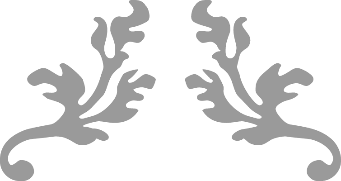 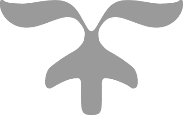 